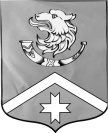 Администрация Войсковицкого сельского поселения Гатчинского муниципального района Ленинградской области12.02.2015       В результате анализа реализации  и оценки эффективности  Программы  развития муниципальной службы муниципального образования Войсковицкое сельское поселение на 2014-2015 годы выявлено следующее:Годовой отчет о ходе реализации муниципальной  целевой программы представлен главе  администрации Войсковицкого сельского поселения исполнителем программы - начальником канцелярии администрации своевременно.За отчетный 2014 год Программа реализована полностью. Прошли обучение, а также получили краткосрочное повышение квалификации 4 муниципальных служащих, в том числе 1 работник - без привлечение бюджетных средств.На реализацию программы использовались бюджетные средства в соответствии с перечнем мероприятий.На реализацию программы в 2014 году запланировано 50,0 тыс. руб., израсходовано  12,3 тыс.руб. Фактические показатели реализации программы соответствуют целевым индикаторам и показателям, установленным целевой программой. Мероприятия, запланированные целевой программой в 2014 году выполнены полностью, сэкономлено бюджетных средств в сумме 37,7 тыс. руб. Реализация Программы будет продолжена в 2015 году.    На основе представленного отчета следует вывод о положительных результатах реализации целевой программы.       Глава администрации                                                                                 Е.В.Воронин    Информацияо ходе реализации  и оценки эффективности Программы  развития муниципальной службымуниципального образования Войсковицкое сельское поселение на 2014-2015 годы30.01.2015Программа развития муниципальной службы муниципального образования Войсковицкое сельское поселение на 2014-2015 годы   утверждена  Постановлением  администрации Войсковицкого сельского поселения от 04.09.2013г.  № 177 и реализовывалась в соответствии с планом мероприятий. Бюджетные ассигнования,  выделенные на реализацию программы реализованы на 24,6%В Программе для оценки социально-экономической эффективности ее реализации использованы следующие целевые индикаторы и показатели: -количество муниципальных служащих, прошедших повышение квалификации и профессиональную переподготовку от общего количества муниципальных служащих; - обеспеченность органов местного самоуправления методическими материалами по вопросам муниципальной службы; - наличие необходимого количества муниципальных правовых актов, регулирующих вопросы муниципальной службы; - степень соответствия муниципальных правовых актов по вопросам муниципальной службы законодательству Российской Федерации и Ленинградской области; - количество публикаций в средствах массовой информации по вопросам муниципальной службы; - доля должностей муниципальной службы, на которые сформирован кадровый резерв в соотношении со штатной численностью. - наличие единой муниципальной информационной системы;- полная обеспеченность служебными жилыми помещениями нуждающихся в них муниципальных служащих;- наличие антикоррупционных механизмов в рамках реализации кадровой политики в органах местного самоуправления поселения; - увеличение процента молодых специалистов; - создание материально-технических условий для максимально эффективного использования профессионального потенциала муниципальных служащих; - последовательная разработка и внедрение механизмов выявления и разрешения конфликта интересов на муниципальной службе, а также практики нормативного регулирования профессиональной этики муниципальных служащих.АНАЛИЗ РЕЗУЛЬТАТИВНОСТИ  ПРОГРАММЫОТЧЕТО РЕАЛИЗАЦИИ  ПРОГРАММЫПрограмма  развития муниципальной службы муниципального образования Войсковицкое сельское поселение на 2014-2015 годы(наименование программы)по итогам за 2014 год(отчетный период (квартал, год)(нарастающим итогом)Руководитель программы ____________ Мареева Наталья Николаевна                        (должность)      (подпись)   (фамилия, инициалы)Н.Н.Мареева тел.: 63-560Администрация Войсковицкого сельского поселенияГатчинского муниципального района Ленинградской области12.02.2015г. В результате анализа реализации  и оценки эффективности  Муниципальной  программы противодействия коррупции в МО  Войсковицкое сельское поселение Гатчинского муниципального района Ленинградской области выявлено следующее:Годовой отчет о ходе реализации муниципальной  целевой программы представлен главе  администрации Войсковицкого сельского поселения исполнителем программы - начальником канцелярии администрации своевременно.За отчетный 2014 год Программа реализована полностью.На реализацию программы использовались бюджетные средства в соответствии с перечнем мероприятий.На реализацию программы в 2014 году было выделено бюджетных ассигнований в сумме 538,4 тыс. руб., израсходовано - 379,81 тыс. руб. Фактические показатели соответствуют целевым индикаторам, установленным целевой программой, отклонения имеют положительную динамику. Мероприятия, запланированные целевой программой в 2014 году, выполнены  полностью, сэкономлено бюджетных средств в сумме 158,59 тыс. руб. Реализация Программы будет продолжена в 2015 году.      На основании представленного отчета следует  вывод о положительных результатах реализации целевой программы.Глава администрации                                                                                  Е.В.ВоронинИнформацияо ходе реализации  и оценки эффективности Муниципальной программы противодействия коррупции в МО  Войсковицкое сельское поселение Гатчинского муниципального района Ленинградской области30.01.2015 Муниципальная программа противодействия коррупции в МО  Войсковицкое сельское поселение Гатчинского муниципального района Ленинградской области на 2014-2015 годы   утверждена  Постановлением  администрации Войсковицкого сельского поселения от 04.09.2013г.  № 178 и реализовывалась в соответствии с планом мероприятий. Бюджетные ассигнования,  выделенные на реализацию программы освоены на 70,5%В Программе для оценки социально-экономической эффективности ее реализации использованы следующие целевые индикаторы и показатели: показатели предотвращения уровня коррупции при исполнении муниципальных функций и предоставлении муниципальных услуг органом местного самоуправления муниципального образования;показатели системы открытости и доступности информации о деятельности органа местного самоуправления муниципального образования при выработке, принятии решений по важнейшим вопросам жизнедеятельности населения.АНАЛИЗ РЕЗУЛЬТАТИВНОСТИ  ПРОГРАММЫОТЧЕТО РЕАЛИЗАЦИИ  ПРОГРАММЫПрограмма  противодействия коррупции в МО Войсковицкое сельское поселение на 2014-2015 годы(наименование программы)по итогам за 2014 год(отчетный период (квартал, год)(нарастающим итогом)Руководитель программы ____________ Мареева Наталья Николаевна                        (должность)      (подпись)   (фамилия, инициалы)Н.Н.Мареевател.: 63-560Администрация Войсковицкого сельского поселенияГатчинского муниципального района Ленинградской области12.02.2015г. В результате анализа реализации  и оценки эффективности  ведомственной целевой программы "Обеспечение пожарной безопасности на территории муниципального образования Войсковицкое сельское поселение Гатчинского муниципального района Ленинградской области на 2013-2014 годы" выявлено следующее:Годовой отчет о ходе реализации Программы представлен главе  администрации Войсковицкого сельского поселения исполнителем своевременно.План мероприятий Программы 2014 года выполнен полностью.На реализацию программы использовались бюджетные средства в соответствии с перечнем мероприятий. Основная часть мероприятий выполнена без привлечения бюджетных средств.На реализацию Программы в 2014 году было предусмотрено бюджетных ассигнований в сумме 184,82 тыс. руб., израсходовано 55,05 тыс.руб. Фактические показатели соответствуют целевым индикаторам, установленным целевой программой, отклонения имеют положительную динамику. Мероприятия, запланированные Программой в 2014 году, выполнены  полностью, сэкономлено бюджетных средств в сумме 129,77 тыс. руб. по причине выполнения основных мероприятий без привлечения бюджетных денег. Мероприятия Программы будут продолжены в 2015 году в подпрограмме Муниципальной программы социально-экономического развития МО Войсковицкое сельское поселение на 2015 год.      На основании представленного отчета следует  вывод о положительных результатах реализации целевой программы.Глава администрации                                                                                  Е.В.ВоронинИнформацияо ходе реализации  и оценки эффективности Программы  «Обеспечение пожарной безопасности на территории муниципального образования Войсковицкое сельское поселение Гатчинского муниципального района Ленинградской области на 2013-2014 годы» 02.02. 2015 Программа «Обеспечение пожарной безопасности на территории муниципального образования Войсковицкое сельское поселение Гатчинского муниципального района Ленинградской области на 2013-2014 годы» утверждена  Постановлением  администрации Войсковицкого сельского поселения от 28.06.2012г.  № 96 и реализовывалась в соответствии с планом мероприятий. Бюджетные ассигнования,  выделенные на реализацию программы реализованы на 29,8%В Программе для достижения намеченных целей в ходе  ее реализации определены следующие мероприятия: За 2014 год в сфере обеспечения первичных мер пожарной безопасности осуществлено следующее:Подготовка и принятие нормативных актов, регулирующих отношения в области обеспечения безопасности жизнедеятельности населения.Таб. №1Таб. №2Ход исполнения целевых программ в области Пожарной безопасности.Запланировано в бюджете МО финансовых средств на обеспечение первичных мер пожарной безопасности (реквизиты НПА о бюджете МО).Определено Решением Совета депутатов Войсковицкого сельского поселения от 28.11.2013 г. №48 «О бюджете МО Войсковицкое сельское поселение на 2014 год».ОТЧЕТО РЕАЛИЗАЦИИ  ВЕДОМСТВЕННОЙ ЦЕЛЕВОЙ ПРОГРАММЫОбеспечение пожарной безопасности на территории муниципального образования Войсковицкое сельское поселение Гатчинского муниципального района Ленинградской области на 2013-2014 годы (наименование программы)по итогам за 2014 год(отчетный период (квартал, год)(нарастающим итогом)Руководитель программы ____________ Воронин Евгений Васильевич                        (должность)      (подпись)   (фамилия, инициалы)тел.: 63-491Администрация Войсковицкого сельского поселенияГатчинского муниципального района Ленинградской области12.02.2015г. В результате анализа реализации  и оценки эффективности  ведомственной целевой программы «Профилактика терроризма и экстремизма в муниципальном образовании Войсковицкое сельское поселение Гатчинского муниципального района Ленинградской области на 2014-2015 годы»  выявлено следующее:Годовой отчет о ходе реализации Программы представлен главе  администрации Войсковицкого сельского поселения исполнителем своевременно.За отчетный 2014 год Программа реализована полностью.На реализацию программы использовались бюджетные средства в соответствии с перечнем мероприятий. Основная часть мероприятий выполнена без привлечения бюджетных средств.На реализацию Программы в 2014 году было предусмотрено бюджетных ассигнований в сумме 40,0 тыс. руб., израсходовано 9,8 тыс.руб. Фактические показатели соответствуют целевым индикаторам, установленным целевой программой, отклонения имеют положительную динамику. Мероприятия, запланированные Программой в 2014 году, выполнены  полностью, сэкономлено бюджетных средств в сумме 30,2 тыс. руб. по причине выполнения основных мероприятий без привлечения бюджетных денег. Мероприятия Программы будут продолжены в 2015 году в подпрограмме Муниципальной программы социально-экономического развития МО Войсковицкое сельское поселение на 2015 год.      На основании представленного отчета следует  вывод о положительных результатах реализации целевой программы.Глава администрации                                                                                  Е.В.ВоронинИнформацияо ходе реализации  и оценки эффективности ведомственной целевой программы  «Профилактика терроризма и экстремизма в муниципальном образовании Войсковицкое сельское поселение Гатчинского муниципального района Ленинградской области на 2014-2015 годы» 02.02. 2015 Программа «Профилактика терроризма и экстремизма в муниципальном образовании Войсковицкое сельское поселение Гатчинского муниципального района Ленинградской области на 2014-2015 годы» утверждена  Постановлением  администрации Войсковицкого сельского поселения от 13.11.2013г.  № 232 и реализовывалась в соответствии с планом мероприятий. Бюджетные ассигнования,  выделенные на реализацию программы реализованы на 24,5%. Основная часть мероприятий выполнена без привлечения бюджетных средств.В целях профилактики терроризма и экстремизма и минимизации их последствий органами местного самоуправления Войсковицкого сельского поселения приняты следующие муниципальные правовые акты:- Решение Совета депутатов от 20.12.2007г.  №157  «Об утверждении Положения об участии в профилактике терроризма и экстремизма, а также минимизации и (или) ликвидации последствий проявлений терроризма и экстремизма в границах муниципального образования Войсковицкое сельское поселение Гатчинского муниципального района Ленинградской области»;- Решение Совета депутатов от 02.09.2010 года №56 «О создании народной дружины и утверждении Положения о народной дружине МО Войсковицкое сельское поселение».	Главой администрации сельского поселения утвержден План основных ежегодных мероприятий по противодействию терроризму и экстремизму  на территории Войсковицкого сельского поселения Гатчинского муниципального района. Профилактические меры предупреждения экстремистской деятельности проводятся в соответствии с указанным Планом.На официальном сайте МО Войсковицкое сельское поселение администрацией размещен федеральный список экстремистских материалов, информация об ответственности за распространение данной литературы,  так же размещена памятка о действии граждан при угрозе и совершении террористического акта.В ноябре 2014 года администрацией приобретены и распространены среди населения евро-буклеты «Терроризм-угроза обществу» в количестве  200 шт. на сумму 4800 руб., брошюры «Памятка населению по защите и действиям при угрозе и совершении террористических актов» в количестве 100 шт. на 5,0 тыс. руб. 	Проводится сбор и анализ информации о миграционной обстановке, межэтнической и межконфессиональной ситуации на территории поселения осуществляется ежеквартально путем запроса на предприятия (организации), ЖЭУ, участковому, находящимся на территории поселения (в том числе информации о количестве работающих иностранных граждан, местах их массового пребывания,  условиях их проживания).	В ходе реализации программы муниципальным администрацией Войсковицкого сельского поселения и бюджетными учреждением культуры «Войсковицкий центр культуры и спорта» осуществлены следующие мероприятия:-проведение тематических мероприятий для детей и молодёжи, в частности,мероприятия, направленные на противодействие экстремизма, терроризма, а также на профилактику наркомании и табакокурения: «Ступени победы над собой» - тренинг по противодействию терроризму и экстремизму среди подростков;«Остановись и подумай» - иллюстрированная выставка, обзор;Межпоселенческий методический круглый стол – «Профилактика наркотизации молодежи и формирование здорового образа жизни»;«Наш выбор» - выставка детских рисунков о здоровом образе жизни»;«Жизнь без наркотиков» - танцевальный флеш – моб для школьников;«Скажи наркотикам нет!» - иллюстрированная выставка, посвященная Международному Дню борьбы с наркотиками;«В здоровом теле – здоровый дух» - день силовых игр для жителей поселения;День открытых дверей спортивных секций ЦКС, посвященный «Неделе здоровья»; «Разные снаружи – равные внутри» - круглый стол, посвященный Дню Народного Единства;Экскурсия в театр сказки с целью социо – культурной адаптации детей различных национальностей;-распространение среди читателей библиотеки информационных материалов, содействующих повышению уровня  толерантного сознания молодежи (в течение года);-информирование населения по вопросам противодействия экстремизму и терроризму, предупреждению террористических актов, поведению в условиях возникновения ЧС в сети Интернет на официальном сайте МБУК «ВЦКС» и Войсковицкого сельского поселения;-изготовление печатных памяток по тематике  противодействия  экстремизму и терроризму; -организация взаимодействия с АТК Гатчинского района, силовыми ведомствами района, соседними поселениями. Уточнение схем оповещения и связи по вопросам антитеррора;-организация осмотра административных зданий, производственных и складских помещений  учреждений, организаций, а также прилегающих к ним территорий, других мест скопления населения на предмет выявления подозрительных предметов (руководителями учреждений, МУП ЖКХ;-мониторинг систем охраны и сигнализации детских учреждений, школ, дома культуры;-предупреждение не позднее, чем за 48 часов органов внутренних дел (участкового) о планируемых массовых мероприятиях в учреждении культуры; Оборудование надежными запорами подвальных и чердачных помещений в учреждениях;-организация работы старших по дому и старост населенных пунктов;-определение мест парковки всех видов автотранспорта на территории МО Войсковицкое сельское поселение (планируется на 2015 год).В Программе для оценки социально-экономической эффективности ее реализации использованы следующие целевые индикаторы и показатели: -увеличение количества проведенных в муниципальном образовании мероприятий по профилактике терроризма и экстремизма;-количество специалистов, прошедших обучение по вопросам профилактики терроризма и экстремизма;   -количество национальных этнокультурных объединений в поселении;отсутствие вступивших в законную  силу приговоров и постановлений (приговоров) о совершении правонарушений террористической и экстремистской направленности.Целевые индикаторы: - увеличение количества проведенных в муниципальном образовании мероприятий по профилактике терроризма и экстремизма;- количество специалистов, прошедших обучение по вопросам профилактики терроризма и экстремизма;   - количество национальных этнокультурных объединений в поселении;- отсутствие вступивших в законную  силу приговоров и постановлений (приговоров) о совершении правонарушений террористической и экстремистской направленности.ОТЧЕТО РЕАЛИЗАЦИИ  ВЕДОМСТВЕННОЙ ЦЕЛЕВОЙ ПРОГРАММЫПрофилактика терроризма и экстремизма в муниципальном образовании Войсковицкое сельское поселение Гатчинского муниципального района Ленинградской области на 2014-2015 годы (наименование программы)по итогам за 2014 год(отчетный период (квартал, год)(нарастающим итогом)Руководитель программы ____________ Воронин Евгений Васильевич                        (должность)      (подпись)   (фамилия, инициалы)тел.: 63-491Администрация Войсковицкого сельского поселенияГатчинского муниципального района Ленинградской области12.02.2015 В результате анализа реализации  и оценки эффективности  Ведомственной целевой программы "Развитие части территории Войсковицкого сельского поселения Гатчинского муниципального района Ленинградской области на 2014 год" выявлено следующее:Годовой отчет по реализации программы представлен главе администрации в установленный срок.За отчетный год Программа реализована на 100%.На реализацию программы использовались средства бюджетов разных уровней бюджетов бюджетной системы РФ в соответствии с перечнем мероприятий.На реализацию программы в 2014 году были выделены средства из местного бюджета в сумме 255,38 тыс. руб., также дополнительные средства из областного бюджета  в сумме 266,8 тыс.руб. в целях содействия и софинансирования принятой в МО программы. Субсидии из областного бюджета выделены в местный бюджет на основании Соглашения №1 от 23.05.2014г. в соответствии с областным законом от 14.12.2012г. №95-оз «О содействии развитию на части территории муниципальных образований Ленинградской области иных форм местного самоуправления». Средства  местного бюджета использованы в сумме 255,38 тыс.руб. (100%), субсидии из областного бюджета освоены в полном объеме 266,88 тыс.руб. (100%). Фактические показатели соответствуют целевым индикаторам, установленным целевой программой. Мероприятия, запланированные целевой программой в 2014 году, выполнены полностью..     На основе представленного отчета следует вывод о положительных результатах реализации целевой программы.       Глава администрации                                                                                  Е.В.ВоронинИнформацияо ходе реализации и оценки эффективности ведомственной  целевой программы «Развитие части территории Войсковицкого сельского поселения Гатчинского муниципального района Ленинградской области на 2014 год» совместно с софинансированием путем выделения субсидии из областного бюджета на основании Соглашения №1 от 23.05.2014г. в соответствии с областным законом от 14.12.2012г. №95-оз «О содействии развитию на части территории муниципальных образований Ленинградской области иных форм местного самоуправления»02.02. 2015Ведомственная целевая программа «Развитие части территории Войсковицкого сельского поселения Гатчинского муниципального района Ленинградской области на 2014 год» утверждена Постановлением администрации Войсковицкого сельского поселения от 03.04.2014 г. № 72,  реализовывалась в соответствии с планом мероприятий Программы и  Соглашением №1 от 25.05.2014г., заключенным между Комитетом по местному самоуправлению, межнациональным и межконфессиональным отношениям Ленинградской области и администрацией Войсковицкого сельского поселения. Предоставление субсидии из областного бюджета произведено в соответствии с Порядком согласно областному закону от 14.12.2012г. № 95-оз «О содействии развитию на части территории муниципальных образований Ленинградской области иных форм местного самоуправления». Выделенные из местного бюджета ассигнования использованы в сумме 255,38 тыс.руб. (100%) на выполнение работ по ремонту автомобильной дороги "Центральная" в д. Тяглино (участок от федеральной автодороги до дома № 20) протяженностью 800 кв.м. Выделенные из областного бюджета субсидии освоены полностью в сумме 266,88 тыс.руб. (100%) на софинансирование указанных ремонтных работ.Работы по асфальтированию участка автомобильной дороги местного значения выполнены качественно и в установленный срок.ОТЧЕТО РЕАЛИЗАЦИИ  ВЕДОМСТВЕННОЙ ЦЕЛЕВОЙ ПРОГРАММЫ«Развитие части территории Войсковицкого сельского поселения Гатчинского муниципального района Ленинградской области на 2014 год» совместно с софинансированием путем выделения субсидии из областного бюджета на основании Соглашения №1 от 23.05.2014г. в соответствии с областным законом от 14.12.2012г. №95-оз «О содействии развитию на части территории муниципальных образований Ленинградской области иных форм местного самоуправления» (наименование программы)по итогам за 2014 год(отчетный период (квартал, год)(нарастающим итогом)Руководитель программы ____________ Воронин Евгений Васильевич                        (должность)      (подпись)   (фамилия, инициалы)тел.: 63-491Администрация Войсковицкого сельского поселенияГатчинского муниципального района Ленинградской области12.02.2015 г. В результате анализа реализации  и оценки эффективности  Ведомственной целевой программы "Ремонт автомобильных дорог общего пользования местного значения на территории Войсковицкого сельского поселения на 2014 год" совместно с софинансированием путем выделения субсидии из областного бюджета в рамках реализации мероприятий государственной  программы «Развитие автомобильных дорог Ленинградской области» выявлено следующее:Годовой отчет по реализации программы представлен главе администрации в установленный срок.За отчетный год Программа реализована на 89%.На реализацию программы использовались бюджетные средства разных уровней в соответствии с перечнем мероприятий.На реализацию программы в 2014 году были выделены средства из местного бюджета в сумме 55,90 тыс. руб., также дополнительные средства из Комитета по дорожному хозяйству Ленинградской области в сумме 1 200,212 тыс.руб. в целях содействия и софинансирования принятой в МО программы. Субсидии из областного бюджета выделены в местный бюджет на основании Соглашения №21 от 20.06.2014г. в соответствии с Постановлением  Правительства Ленинградской области  от 24.03.2014г. №72 «Об утверждении Порядка представления и расходования субсидий бюджетам муниципальных образований Ленинградской области за счет средств дорожного фонда Ленинградской области». Средства  местного бюджета использованы в сумме 55,9,0 тыс.руб. (100%), субсидии из областного бюджета освоены в сумме 1 061,452 тыс.руб. (88,4%). Остаток средств в сумме 138,76 тыс.руб. (экономия средств в результате проведения электронного аукциона) возвращен в областной бюджет в 2015 году.  Фактические показатели соответствуют целевым индикаторам, установленным целевой программой. Мероприятия, запланированные целевой программой в 2014 году, выполнены полностью %.     На основе представленного отчета следует вывод о положительныхрезультатах реализации целевой программы.       Глава администрации                                                                                  Е.В.ВоронинИнформацияо ходе реализации и оценки эффективности Ведомственной  целевой программы "Ремонт автомобильных дорог общего пользования местного значения на территории Войсковицкого сельского поселения на 2014 год" совместно с софинансированием путем выделения субсидии из областного бюджета в рамках реализации мероприятий государственной  программы «Развитие автомобильных дорог Ленинградской области»02.02. 2015 Ведомственная целевая программа "Ремонт автомобильных дорог общего пользования местного значения на территории Войсковицкого сельского поселения на 2014 год" утверждена Постановлением администрации Войсковицкого сельского поселения от 08.07.2014 г. № 116 и реализовывалась в соответствии с планом мероприятий совместно с софинансированием путем выделения субсидии из областного бюджета в рамках реализации мероприятий государственной  программы «Развитие автомобильных дорог Ленинградской области».    Денежные средства, выделявшиеся на реализацию программ, реализованы в целом на 89%. Средства использованы в рамках реализации государственной программы Ленинградской области «Развитие автомобильных дорог Ленинградской области» и ведомственной целевой программы «Ремонт автомобильных дорог общего пользования местного значения  на территории Войсковицкого сельского поселения на 2014 год».Финансирование дорожной деятельности в 2014 году выделено в отдельный раздел бюджета «Дорожное хозяйство» и составило 5 547,88 тыс. руб. Потребность в финансовых средствах  на проведение ремонта автомобильных дорог, дворовых территорий определена  на основании сметного расчета. Бюджетные ассигнования на реализацию ведомственной целевой программы  предусмотрены в бюджете МО Войсковицкое сельское поселение на 2014 год, утвержденном Решением Совета депутатов Войсковицкого сельского поселения от 28.11.2013г. №48 по разделу 0409 «Дорожное хозяйство (Дорожные фонды)». Дорожный фонд МО Войсковицкое сельское поселение сформирован в Порядке, утвержденном  решением Совета депутатов от 28.11.2013г. №49 «О дорожном фонде муниципального образования Войсковицкое сельское поселение Гатчинского муниципального района Ленинградской области» и составил на 2014 год. Средства дорожного фонда направлены на реализацию следующих мероприятий Программы: ПЕРЕЧЕНЬ И ХАРАКТЕРИСТИКА ОСНОВНЫХ МЕРОПРИЯТИЙВЕДОМСТВЕННОЙ ЦЕЛЕВОЙ ПРОГРАММЫ«Ремонт автомобильных дорог общего пользования местного значения на территории Войсковицкого сельского поселения на 2014 год»Из областного бюджета в целях ремонта дорог общего пользования местного значения выделялись субсидии:- на осуществление дорожной деятельности в отношении автодорог общего пользования в сумме  1 200,212 тыс. руб., которые направлены на софинансирование работ по государственной программе "Развитие автомобильных дорог Ленинградской области" (Мероприятия по капитальному ремонту  и ремонту автомобильных дорог общего пользования местного значения, в том числе в населенных пунктах Ленинградской области). (Софинансирование из местного бюджета 55,9 тыс.руб.); - прочие субсидии на  реализацию государственной программы Ленинградской области "Устойчивое общественное развитие Ленинградской области" согласно областному закону 95-оз от 14.12.2012г. в сумме 266,88 тыс.руб. (Софинансирование из местного бюджета 255,38 тыс.руб.).Кроме того, в 2014 году в части поддержания ремонта  дворовых территорий многоквартирных домов продолжены работы по асфальтированию  дворовых территорий в поселке Войсковицы по адресу: пл. Манина, дома №1, 2, 3.(За счет средств из местного бюджета).АНАЛИЗ РЕЗУЛЬТАТИВНОСТИВЕДОМСТВЕННОЙ ЦЕЛЕВОЙ ПРОГРАММЫ«Ремонт автомобильных дорог общего пользования местного значения на территории Войсковицкого сельского поселения на 2014 год»ОТЧЕТО РЕАЛИЗАЦИИ ВЕДОМСТВЕННОЙ ЦЕЛЕВОЙ ПРОГРАММЫ«Ремонт автомобильных дорог общего пользования местного значения на территорииВойсковицкого сельского поселения на 2014 год»Руководитель программы ____________ Воронин Евгений Васильевич                        (должность)      (подпись)   (фамилия, инициалы)тел.: 63-491Администрация Войсковицкого сельского поселенияГатчинского муниципального района Ленинградской области12.02.2015              В результате анализа реализации  и оценки эффективности  Муниципальной  программы "Энергосбережение и повышение энергетической эффективности  в период 2014-2015гг. на территории муниципального образования  Войсковицкое сельское поселение " выявлено следующее:Годовой отчет о ходе реализации муниципальной  целевой программы представлен главе  администрации Войсковицкого сельского поселения своевременно.За отчетный 2014 год Программа реализована на 59%.На реализацию программы использовались бюджетные средства в соответствии с перечнем мероприятий.На реализацию программы в 2014 году было предусмотрено 500,0 тыс. руб., израсходовано 294,92 тыс.руб. Фактические показатели соответствуют целевым индикаторам, установленным целевой программой, отклонения имеют положительную динамику. Мероприятия, запланированные целевой программой в 2014 году, выполнены полностью, экономия бюджетных средств составила 205,08 тыс.руб.     На основе представленного отчета следует вывод о положительных результатах реализации целевой программы.       Глава администрации                                                                                  Е.В.ВоронинИнформацияо ходе реализации  и оценки эффективности Муниципальной программы "Энергосбережение и повышение энергетической эффективности  в период 2010-2014гг. на территории муниципального образования  Войсковицкое сельское поселение Гатчинского муниципального района Ленинградской области"02.02. 2014 Муниципальная программа «Энергосбережение и повышение энергетической эффективности  на 2014-2015гг. на территории муниципального образования  Войсковицкое сельское поселение» утверждена  Постановлением  администрации Войсковицкого сельского поселения от 05.12.2013г.  № 249 и реализовывалась в соответствии с планом мероприятий. Денежные средства,  выделявшиеся на реализацию программы, реализованы на 59%.         Программа разработана в соответствии с Федеральным законом от 23 ноября 2009 г. №261-ФЗ «Об энергосбережении и о повышении энергетической эффективности и о внесении изменений в отдельные законодательные акты Российской Федерации», в целях решения вопросов местного значения по энергосбережению и энергетической эффективности.Анализ результативности ведомственной целевой программы «Энергосбережение и повышение энергетической эффективности на 2014-2015 г. на территории муниципального образования Войсковицкое сельское поселение»ОТЧЕТО РЕАЛИЗАЦИИ ВЕДОМСТВЕННОЙ ЦЕЛЕВОЙ ПРОГРАММЫ«Энергосбережение и повышение энергетической эффективности на 2014-2015 г. на территории муниципального образования Войсковицкое сельское поселение» К отчету о реализации мероприятий долгосрочной целевой программы «Энергосбережение и повышение энергетической эффективности на 2014-2015 г.г. на территории муниципального образования Войсковицкое сельское поселение»за январь-декабрь 2014 г. Руководитель программы ____________ Воронин Евгений Васильевич                        (должность)      (подпись)   (фамилия, инициалы)тел.: 63-491Администрация Войсковицкого сельского поселенияГатчинского муниципального района Ленинградской области12.02.2015   В результате анализа реализации  и оценки эффективности  Ведомственной целевой программы по использованию и охране земель на территории муниципального образования Войсковицкое сельское поселение Гатчинского муниципального района Ленинградской области на 2014-2015 годы  выявлено следующее:Годовой отчет о ходе реализации муниципальной  целевой программы представлен главе  администрации Войсковицкого сельского поселения своевременно.За отчетный 2014 год Программа по целевой статье расходов реализована без привлечения бюджетных средств.На реализацию программы были предусмотрены бюджетные ассигнования в сумме 15,0 тыс.руб. в соответствии с перечнем мероприятий.На основе представленного отчета следует вывод о реализации ведомственной Программы без привлечения бюджетных средств.     Глава администрации                                                                                  Е.В.ВоронинИнформацияо ходе реализации  и оценки эффективности Ведомственной целевой программы по использованию и охране земель на территории муниципального образования Войсковицкое сельское поселение Гатчинского муниципального района Ленинградской области на 2014-2015 годы  02.02. 2014 Ведомственная целевая программа по использованию и охране земель на территории муниципального образования Войсковицкое сельское поселение Гатчинского муниципального района Ленинградской области на 2014-2015 годы  утверждена  Постановлением  администрации Войсковицкого сельского поселения от 19.03.2014г.  № 46 и реализовывалась в соответствии с планом мероприятий. Бюджетные средства,  выделявшиеся на целевую статью расходов реализации  программы, освоены на 0%. Часть мероприятий, предусмотренных  Программой,  реализовывалась  по подразделу 0503 «Благоустройство» в части озеленения территории муниципального образования.Программа разработана в соответствии с Бюджетным кодексом РФ, со ст.ст. 11, 13 и 72 Земельного кодекса РФ, Федеральным Законом от 06.10.2003г. №131-ФЗ «Об общих принципах организации местного самоуправления в Российской Федерации», в целях решения вопросов местного значения по охране земель на территории сельского поселения.Программные мероприятия:-защита земель от загрязнения химическими веществами, захламления отходами производства и потребления, загрязнения и других негативных воздействий, в результате которых происходит деградация земель; -сохранение и повышение плодородия почв; защита земель от зарастания сорными растениями, кустарниками и мелколесьем, иных видов ухудшения состояния земель; -ликвидация последствий загрязнения и захламления земель; -охрана, восстановление и развитие природной среды; -выявление пустующих и нерационально используемых земель и своевременное вовлечение их в хозяйственный оборот; -осуществление муниципального земельного контроля за использованием земельных участков и соблюдением земельного законодательства.Результаты от реализации программы:-благоустройство Войсковицкого сельского поселения, содействие повышению экологической безопасности населения Войсковицкого сельского поселения и качества его жизни, а также повышению инвестиционной привлекательности сельского поселения, соответственно росту экономики, более эффективному использованию и охране земель.-целевое и эффективное использование земель сельскохозяйственного назначения и участков сельскохозяйственного использования в границах МО Войсковицкое сельское поселение, занятость населения в сельском хозяйстве, повышение доходов в муниципальный бюджет от уплаты соответствующих налогов и сборов. В сфере «Землеустройства и землепользования» сельского поселения реализация комплекса мероприятий программы была нацелена на  повышение эффективности использования земель сельского поселения в целях сбалансированного социально-экономического развития территории. При этом учитывалась необходимость пополнения потенциала доходов местного бюджета путем увеличения налоговых и неналоговых поступлений (земельный налог, арендная плата за землю и др.). В рамках реализации Программы проведена, и продолжается работа по упорядочению земельных отношений, по определению и закреплению правовых отношений арендаторов муниципальных земель, выделенных ранее для ведения огородничества. На территории Войсковицкого сельского поселения самыми крупными собственниками земель сельскохозяйственного назначения являются:- ЗАО «Племенная птицефабрика Войсковицы», - ООО «АПК Войсковицы» 612,1 га, которым   рекомендовано использовать земельные участки по целевому назначению;На территории Войсковицкого сельского поселения расположено 3 кладбища (вблизи п. Войсковицы – 6,18 га- действующее; д. Тяглино – 2 га, д. Рябизи – недействующее).    Кладбище вблизи п. Войсковицы:     - Общая площадь 6,18 га (1 уч. – 5,14 га, 2 уч. – 1,04 га), площадь мест захоронения – 4,0 га;     - Свободная площадь, на которой возможно осуществление захоронений – 2,5 га;     - Ориентировочные сроки достижения своего предела – 2028 год;     - Возможности организации на территории новых мест захоронений Войсковицкое сельское поселение не имеет.    	В данном направлении Программы проведены мероприятия по благоустройству и содержанию мест захоронений. Обеспечение экологически безопасной жизнедеятельности жителей тесно связано с решением вопросов охраны и использования земель. На уровне сельского поселения нужно решать местные проблемы охраны и использования земель самостоятельно, причем полным, комплексным и разумным образом в интересах не только ныне живущих людей, но и будущих поколений.ОТЧЕТО РЕАЛИЗАЦИИ ВЕДОМСТВЕННОЙ ЦЕЛЕВОЙ ПРОГРАММЫ«Использование и охрана земель на  территории муниципального образования Войсковицкое сельское поселение Гатчинского муниципального района Ленинградской области на 2014-2015 годы»Руководитель программы ____________ Воронин Евгений Васильевич                        (должность)      (подпись)   (фамилия, инициалы)тел.: 63-491Администрация Войсковицкого сельского поселенияГатчинского муниципального района Ленинградской области12.02.2015         В результате анализа реализации  и оценки эффективности  Муниципальной  целевой  программы  "Развитие молодежной политики в муниципальном образовании Войсковицкое сельское поселение Гатчинского муниципального района Ленинградской области на 2014 год" выявлено следующее:Годовой отчет о реализации Программы представлен главе администрации Войсковицкого сельского поселения исполнителем в установленный срок.За отчетный 2014 год Программа реализована полностью.На реализацию Программы использовались бюджетные средства в соответствии с перечнем мероприятий.На реализацию Программы в 2014 году было выделено 299,8 тыс. руб., из них средства районного бюджета 40,10 тыс. руб., местного - 259,70 тыс.руб., израсходовано 265,14 тыс.руб. Фактические показатели исполнения соответствуют целевым индикаторам, установленным целевой программой, отклонения имеют положительную динамику. Мероприятия, запланированные целевой программой в 2014 году,  выполнены полностью. Экономия бюджетных средств местного бюджета составила 34,66 тыс.руб.     На основе представленного отчета следует вывод о положительных результатах реализации Программы.       Глава администрации                                                                                  Е.В.ВоронинИнформацияо ходе реализации  и оценки эффективности Муниципальной целевой программы «Развитие молодежной политики в муниципальном образовании Войсковицкое сельское поселение Гатчинского муниципального района Ленинградской области на 2014 год» совместно с софинансированием путем выделения межбюджетных трансфертов  из районного бюджета в рамках реализации мероприятий по профилактике безнадзорности и правонарушений несовершеннолетних граждан04.02. 2015         Муниципальная целевая программа «Развитие молодежной политики в муниципальном образовании Войсковицкое сельское поселение Гатчинского муниципального района Ленинградской области на 2014 год»  утверждена  Постановлением  администрации Войсковицкого сельского поселения от 13.09.2013г.  № 188 и реализовывалась в соответствии с планом мероприятий. Денежные средства,  выделявшиеся на реализацию программы, реализованы на 88,4%.Бюджетные ассигнования на реализацию Программы предусмотрены в бюджете МО Войсковицкое сельское поселение на 2014 год, утвержденном Решением Совета депутатов Войсковицкого сельского поселения от 28.11.2013г. №48 по разделу 0707 «Молодежная политика и оздоровление детей».           За 2014 год План мероприятий Программы выполнен полностью.Основные мероприятия Программы  сгруппированы по следующим направлениям деятельности:проведение мероприятий для детей и молодежи;организация временных оплачиваемых рабочих мест для несовершеннолетних граждан;комплексные меры по профилактике безнадзорности и правонарушений несовершеннолетних.Тематические мероприятия для молодежи на территории сельского поселения направлены на: патриотическое воспитание молодежи;содействие занятости несовершеннолетних граждан;использование средств молодежной политики в профилактике наркомании и алкоголизма.формирование активной жизненной и гражданской позиции.МЕРОПРИЯТИЯ ПО МОЛОДЕЖНОЙ ПОЛИТИКЕ МО на  2014 годРаздел 0700 «Образование»(В тыс.руб.)По данному разделу реализованы средства в рамках муниципальной целевой программы «Развитие молодежной политики в муниципальном образовании Войсковицкое сельское поселение Гатчинского муниципального района Ленинградской области на 2014 год», утвержденной постановлением администрации Войсковицкого сельского поселения от 13.09.2013г. №188. Согласно данной программе со 02 июня 2014 года в Войсковицком сельском поселении осуществлено временное трудоустройство несовершеннолетних граждан в возрасте от 14-18 лет. Оплата труда производилась с июля месяца за счет средств местного, районного бюджетов, Центра занятости Гатчинского района. За летний период отработал 21 подросток, на оплату труда использовано 238,14 тыс.руб.  ОТЧЕТО РЕАЛИЗАЦИИ ПРОГРАММЫ«Развитие молодежной политики в муниципальном образовании Войсковицкое сельское поселение Гатчинского муниципального района Ленинградской области на 2014 год»Руководитель программы ____________ Воронин Евгений Васильевич                        (должность)      (подпись)   (фамилия, инициалы)Ю.Н.Даурцевател.: 63-459Администрация Войсковицкого сельского поселенияГатчинского муниципального района Ленинградской области12.02.2015         В результате анализа реализации  и оценки эффективности  Муниципальной  целевой  программы  «Основные направления  социально-культурного  развития  в муниципальном образовании Войсковицкое сельское поселение Гатчинского муниципального района  Ленинградской области на 2014 год» выявлено следующее:Годовой отчет о ходе реализации муниципальной  целевой программы представлен главе  администрации Войсковицкого сельского поселения исполнителем Программы своевременно.За отчетный 2014 год Программа реализована полностью.На реализацию программы использовались бюджетные средства разных уровней бюджетов в соответствии с перечнем мероприятий.На реализацию программы в 2014 году было выделено 3895,0 тыс. руб., из них из областного бюджета на ремонт Войсковицкого Дома культуры 3 775,0 тыс. руб., на проведение мероприятий культурно-массового характера средства местного бюджета 120,0 тыс.руб., израсходовано 3 120,0 тыс.руб. Фактические показатели соответствуют целевым индикаторам, установленным целевой программой, отклонения имеют положительную динамику. Мероприятия, запланированные целевой программой в 2014 году, выполнены полностью.     На основе вышесказанного можно сделать вывод о положительных результатах реализации целевой программы.       Глава администрации                                                                                  Е.В.ВоронинИнформацияо ходе реализации  и оценки эффективности Муниципальной целевой программы "Основные направления социально-культурного развития  в муниципальном образовании Войсковицкое сельское поселение Гатчинского муниципального района Ленинградской области на 2014 год" с софинансированием из областного бюджета на ремонт объекта муниципальной собственности  в соответствии с Соглашением от 20.02.2014г. №1/6, заключенным между Комитетом по строительству Ленинградской области и администрацией Войсковицкого сельского поселения04.02.2015        Муниципальная целевая программа «Основные направления социально-культурного развития  в муниципальном образовании Войсковицкое сельское поселение Гатчинского муниципального района Ленинградской области на 2014 год»  утверждена  Постановлением  администрации Войсковицкого сельского поселения от 13.09.2013г.  № 189 и реализовывалась в соответствии с утвержденным планом мероприятий. Денежные средства,  выделявшиеся на реализацию программы реализованы 100%.Реализация Программы  культурно-досуговой деятельности направлено на: сохранение традиций проведения народных праздников в рамках календарного круга: Рождество, Крещение, Масленица, День поселка, День учителя, День пожилого человека и т.д., возрождение и развитие культуры на селе.поддержка и совершенствование Войсковицкого Дома культуры;сохранение преемственности в культурно - досуговой деятельности для различных возрастных и социальных групп населения; поддержка инновационных проектов, программ в области культурно - досуговой деятельности, различных культурных инициатив, акций, направленных на сохранение и развитие национальных культур, на работу с молодежью и детьми; на широкое использование лучших образцов сотрудничества. Основные цели, задачи и показатели (индикаторы) достижения целей и решения задач Программы «Развитие культуры, организация праздничных мероприятий на территории Войсковицкого сельского поселения Гатчинского муниципального района» на 2014 годЦель Программы: сохранение культурного наследия страны, формирование единого культурного пространства, создание условий для обеспечения выравнивания доступа к культурным ценностям и информационным ресурсам различных групп граждан, создание условий для сохранения и развития культурного потенциала населения Войсковицкого поселения, интеграция в мировой культурный процесс, обеспечение адаптации сферы культуры к рыночным условиям.Задачи:-	проведение культурно-массовых мероприятий к праздничным и памятным датам;проведение капитального ремонта МБУК «Войсковицкий центр культуры и спорта» в рамках реализации государственной программы Ленинградской области за счет средств местного и областного бюджетов на 2014 год, предусмотренных Адресной инвестиционной программой за счет средств областного бюджета на текущий финансовый год, утвержденной законом об областном бюджете от 24.12.2013г. №102 «Об областном бюджете Ленинградской области на 2014 год и на плановый период 2015 и 2016 годов». В основу Программы заложены:развитие и совершенствование системы социального партнёрства между представителями местной власти, бизнеса, общественности, предприятиями, учебными заведениями и средствами массовой информации;обеспечение условий для развития и поддержки детско-юношеского творчества путём организации структурированного досуга школьников, социальной пропедевтики правонарушений среди подростков, льготирование культурных мероприятий для детей из малообеспеченных семей;сохранение традиций  и обычаев русских и  ингерманландских старинных праздников и народных гуляний, а также развитие современных форм работы, направленной на  гражданско-нравственное и патриотическое воспитание населения, в том числе и молодого поколения поселка Войсковицы и близлежащих деревень, где отсутствуют очаги культуры;формирования в детско-молодежной среде образа успешного россиянина с активной гражданской позицией. развитие гражданской активности детей и молодежи; поддержка моделей и форм гражданского участия и патриотического воспитания детей и молодежи.Показатели (индикаторы) достижения целей Программыувеличение количества культурно-массовых мероприятий, зрелищных мероприятий досуговой направленности разных форм, проводимых среди  населения разных возрастных групп /Ед. (Абсолютный показатель);увеличение количества посетителей культурно-массовых мероприятий/ Чел. (Абсолютный показатель);увеличение количества действующих творческих коллективов/Ед. (Абсолютный показатель).увеличение количества культурно-массовых мероприятий к праздничным и памятным датам/Ед. (Абсолютный показатель).количество посетителей данных мероприятийОТЧЕТО РЕАЛИЗАЦИИ ПРОГРАММЫ«Основные направления социально-культурного развития в муниципальном образовании Войсковицкое сельское поселение Гатчинского муниципального района Ленинградской области на 2014 год»Руководитель программы ____________ Воронин Евгений Васильевич                        (должность)      (подпись)   (фамилия, инициалы)Ю.Н.Даурцева  тел.: 63-459Администрация Войсковицкого сельского поселенияГатчинского муниципального района Ленинградской области12.02.2015         В результате анализа реализации  и оценки эффективности  Муниципальной  целевой  программы  «Развитие физической культуры и спорта в муниципальном образовании Войсковицкое сельское поселение Гатчинского муниципального района Ленинградской области на 2014 год», выявлено следующее:Годовой отчет о ходе реализации муниципальной  целевой программы представлен главе  администрации Войсковицкого сельского поселения исполнителем Программы своевременно.За отчетный 2014 год Программа реализована не полностью.На реализацию программы использовались бюджетные средства разных уровней бюджетов в соответствии с перечнем мероприятий.На реализацию программы в 2014 году было выделено 790,0 тыс. руб., из них из федерального бюджета 310,0 тыс.руб., областного -155,0 тыс.руб., местного 155,0 тыс.руб. на реализацию мероприятий по обеспечению доступной среды для людей с ограниченными возможностями; на массовый спорт 170,0 тыс. руб., израсходовано в целом 690,25 тыс.руб. Фактические показатели соответствуют целевым индикаторам, установленным целевой программой, отклонения имеют положительную динамику. Мероприятия, запланированные целевой программой в 2014 году, выполнены не полностью. В 2015 году будут продолжены работы по капитальному ремонту  крыльца здания Войсковицкого Дома культуры с целью установки пандусов для обеспечения доступной среды людей с ограниченными физическими возможностями. Стоимость работ определена  в результате проведения запроса котировок в сумме 429 тыс.руб., исполнитель работ (подрядчик) ООО «Крепость».На основе вышесказанного следует вывод о положительных результатах реализации целевой программы.       Глава администрации                                                                                  Е.В.ВоронинИнформацияо ходе реализации  и оценки эффективности Муниципальной целевой программы "Развитие физической культуры и спорта в муниципальном образовании Войсковицкое сельское поселение Гатчинского муниципального района Ленинградской области на 2014 год"04.02.2015       Муниципальная целевая программа «Развитие физической культуры и спорта в муниципальном образовании Войсковицкое сельское поселение Гатчинского муниципального района Ленинградской области на 2014  год»  утверждена  Постановлением  администрации Войсковицкого сельского поселения от 13.09.2013г.  № 190 и реализовывалась в соответствии с планом мероприятий. Денежные средства,  выделявшиеся на реализацию программы реализованы 41,3%.Основные цели, задачи и показатели (индикаторы) достижения целей и решения задач Программы за 2014 годВ области «Массового спорта»:Программы реализована на достижение следующих целей:-	обеспечение населению муниципального образования условий и возможностей для регулярных занятий физической культурой и спортом, внедрения здорового образа жизни.-	обеспечение создания условий для включения молодежи как активного субъекта общественных отношений через развитие и интеграцию молодежного потенциала в процессы социально-экономического, общественно - политического, культурного развития сельского поселения.Задачи Программы решались через реализацию  следующих мероприятий: -	проведение мероприятий в области спорта и физической культурыпроведение мероприятий для детей и молодежи;реализацию комплексных мер по профилактике безнадзорности и правонарушений несовершеннолетних.Реализация Программы нацелено на достижение показателей:увеличение доли населения, регулярно занимающегося физической культурой и спортом; увеличение количества спортивно-массовых мероприятий, проводимых среди различных категорий и групп населения;увеличение количества зрителей, посетивших спортивно-массовые мероприятияувеличение количества реализуемых мероприятий в молодежной среде;-     сокращение негативных (общественно опасных) проявлений в молодежной среде, таких, как: преступность, наркомания, алкоголизм, экстремизм.Показатели (индикаторы) достижения целей Программы:В области «Доступности к занятиям физической культурой»:Цель: Развитие физической культуры и спорта для обеспечения гарантий доступности жителей поселения  к развитой спортивной инфраструктуреЗадача: укрепление материально-технической базы для занятий физической культурой  спортом за счет строительства новых и реконструкции имеющихся спортивных объектовРеализация комплекса мероприятий Программы призвана достичь к окончанию 2014 года следующих результатов:-увеличение количества спортивных сооружений, отвечающих современным требованиям; -увеличение количества спортивно-массовых мероприятий, проводимых среди различных категорий и групп населения; -увеличение доли населения, систематически занимающегося физической культурой и спортом.-обеспечение своевременного информирования о проводимых в поселке спортивно-массовых мероприятиях;-повышение уровня организации и проведения соревнований районного, областного уровней.ОТЧЕТО РЕАЛИЗАЦИИ ПРОГРАММЫ«Развитие физической культуры и спорта в муниципальном образовании Войсковицкое сельское поселение Гатчинского муниципального района Ленинградской области на 2014 год»Руководитель программы ____________ Воронин Евгений Васильевич                        (должность)      (подпись)   (фамилия, инициалы)Ю.Н.Даурцевател.: 63-459N 
п/пНаименование мероприятияСроки 
испол-
ненияПоказатели результатов деятельностиПоказатели результатов деятельностиПоказатели результатов деятельностиПоказатели результатов деятельностиПоказатели результатов деятельностиN 
п/пНаименование мероприятияСроки 
испол-
нениянаименование показателяеди- 
ница 
изме-
ренияплано-
вое   
зна-  
чениефакти-
ческое
значе-
ниеоткло-
нение,
%1Совершенствование муниципальных нормативных правовых актов поселения по вопросам развития муниципальной службы2014 -2015 годыКоличество муниципальных правовых актов, регулирующих вопросы муниципальной службы                    Ед.По мере необходимости в соответствии с законодательством22Повышение квалификации и профессиональная переподготовка муниципальных служащих2014 -2015 годыКоличество муниципальных служащих, прошедших обучениеЧел.223Подбор квалифицированных кадров для муниципальной службы, создание условий для их должностного роста2014 -2015 годыКоличество должностей муниципальной службы, на которые сформирован кадровый резервЧел.33N  
п/пХарактеристики программыХарактеристики программыХарактеристики программыХарактеристики программыХарактеристики программы1   Цели и задачи программы           Цель: повышение эффективности деятельности муниципальных служащихЗадачи: - повышение квалификации и профессиональная переподготовка муниципальных служащих; - формирование системы функционального кадрового резерва, повышение престижа муниципальной службы, сокращение текучести кадров в системе местного самоуправления; - внедрение эффективных методов подбора квалифицированных кадров для муниципальной службы, создание условий для их должностного ростаЦель: повышение эффективности деятельности муниципальных служащихЗадачи: - повышение квалификации и профессиональная переподготовка муниципальных служащих; - формирование системы функционального кадрового резерва, повышение престижа муниципальной службы, сокращение текучести кадров в системе местного самоуправления; - внедрение эффективных методов подбора квалифицированных кадров для муниципальной службы, создание условий для их должностного ростаЦель: повышение эффективности деятельности муниципальных служащихЗадачи: - повышение квалификации и профессиональная переподготовка муниципальных служащих; - формирование системы функционального кадрового резерва, повышение престижа муниципальной службы, сокращение текучести кадров в системе местного самоуправления; - внедрение эффективных методов подбора квалифицированных кадров для муниципальной службы, создание условий для их должностного ростаЦель: повышение эффективности деятельности муниципальных служащихЗадачи: - повышение квалификации и профессиональная переподготовка муниципальных служащих; - формирование системы функционального кадрового резерва, повышение престижа муниципальной службы, сокращение текучести кадров в системе местного самоуправления; - внедрение эффективных методов подбора квалифицированных кадров для муниципальной службы, создание условий для их должностного роста2   Коды бюджетной классификации      раздел,  
подраздел0100, 0113целевая
статья 62 9 9548вид        
расходов  244 вид        
расходов  244 3   Объем финансирования, тыс. руб.   план   50,0факт 12,3 отклонение,
(100%-24,6%) 75,4%     отклонение,
(100%-24,6%) 75,4%     в том числе                       XXXпервый год реализации программы   50,012,3(100%-24,6%) 75,4%     (100%-24,6%) 75,4%     второй год реализации программы   53,6третий год реализации программы   04   Показатели результатов            
деятельности                      план   50,0факт  12,3отклонение,
(100%-24,6%) 75,4%     отклонение,
(100%-24,6%) 75,4%     Показатель 1    Количество муниципальных служащих, прошедших повышение квалификации и профессиональную переподготовку от общего количества муниципальных служащих        
(чел.)  до реализации программы           X    X     первый год реализации программы   222второй год реализации программы   третий год реализации программы   Целевое значение (конечный        
результат)                        222Показатель 2  Наличие необходимого количества муниципальных правовых актов регулирующих вопросы муниципальной службы                    
(%до реализации программы           X    X     первый год реализации программы   100%100%100%второй год реализации программы   третий год реализации программы   Целевое значение                  
(конечный результат)              100%24,6%24,6%Показатель 3    Доля должностей муниципальной службы, на которые сформирован кадровый резерв в соотношении со штатной численностью                 
(чел., %)до реализации программы           X    X     первый год реализации программы   3/11 или 27,3%3/11 или 27,3%3/11 или 27,3%второй год реализации программы   третий год реализации программы   Целевое значение                  
(конечный результат)              Повышение эффективности системы управления муниципальной службойПовышение эффективности системы управления муниципальной службойПовышение эффективности системы управления муниципальной службойПовышение эффективности системы управления муниципальной службойN 
п/пНаименование мероприятияСроки 
испол-
ненияПоказатели результатов деятельностиПоказатели результатов деятельностиПоказатели результатов деятельностиПоказатели результатов деятельностиПоказатели результатов деятельностиN 
п/пНаименование мероприятияСроки 
испол-
ненияНаименование показателяеди- 
ница 
изме-
ренияплано-
вое   
зна-  
чениефакти-
ческое
значе-
ниеоткло-
нение,
%1Создание условий для разработки и введения механизмов противодействия коррупции в органах местного самоуправления (ОМСУ) муниципального образования (МО)2014 -2015 годыСовершенствование кадровой политики в контексте антикоррупционных мерЕд.881Создание условий для разработки и введения механизмов противодействия коррупции в органах местного самоуправления (ОМСУ) муниципального образования (МО)2014 -2015 годыКоличество проведенных антикоррупционных экспертиз муниципальных правовых актов в ОМСУ                    Ед.По мере необходимости в соответствии с законодательством592Обеспечение информационной открытости деятельности ОМСУ МО2014 -2015 годыКоличество публикаций НПА Ед.По мере необходимости в соответствии с законодательством892Обеспечение информационной открытости деятельности ОМСУ МО2014 -2015 годыКоличество просветительских мероприятий по предупреждению коррупцииЕд.883Совершенствование деятельности ОМСУ МО по размещению муниципального заказа и использовании полномочий по распоряжению муниципальным имуществом2014 -2015 годыОбеспечение обучения муниципальных служащих в сфере закупокЧел.--3Совершенствование деятельности ОМСУ МО по размещению муниципального заказа и использовании полномочий по распоряжению муниципальным имуществом2014 -2015 годыИнформирование граждан и предпринимателей  о движении муниципального имущества через средства массовой информации и (или) ИнтернетЕд.По мере необходимости в соответствии с законодательством34N  
п/пХарактеристики программыХарактеристики программыХарактеристики программыХарактеристики программы1   Цели и задачи программы           Цель: организация участия органа местного самоуправления в осуществлении государственной политики по профилактике коррупции; проведению эффективной политики по предупреждению коррупции на уровне местного самоуправления.Задачи: способствование достижению максимальной прозрачности деятельности ОМСУ МО;повышение роли средств массовой информации, общественных объединений в пропаганде и реализации антикоррупционной политики;обеспечение участия широких слоев населения в антикоррупционной политике;- проведение постоянного информирования общества о ходе реализации антикоррупционной политикиЦель: организация участия органа местного самоуправления в осуществлении государственной политики по профилактике коррупции; проведению эффективной политики по предупреждению коррупции на уровне местного самоуправления.Задачи: способствование достижению максимальной прозрачности деятельности ОМСУ МО;повышение роли средств массовой информации, общественных объединений в пропаганде и реализации антикоррупционной политики;обеспечение участия широких слоев населения в антикоррупционной политике;- проведение постоянного информирования общества о ходе реализации антикоррупционной политикиЦель: организация участия органа местного самоуправления в осуществлении государственной политики по профилактике коррупции; проведению эффективной политики по предупреждению коррупции на уровне местного самоуправления.Задачи: способствование достижению максимальной прозрачности деятельности ОМСУ МО;повышение роли средств массовой информации, общественных объединений в пропаганде и реализации антикоррупционной политики;обеспечение участия широких слоев населения в антикоррупционной политике;- проведение постоянного информирования общества о ходе реализации антикоррупционной политики2   Коды бюджетной классификации      раздел,  
подраздел0100, 0113целевая
статья 62 9 9518вид        
расходов  244 3   Объем финансирования, тыс. руб.   план   538,4факт 379,81 отклонение,
(100%-70,5%)29,5%     в том числе                       XXпервый год реализации программы   538,4379,21(100%-70,5%)29,5%     второй год реализации программы   576,1третий год реализации программы   04   Показатели результатов            
деятельности                      план   538,4факт  379,81отклонение,
29,5%     Показатель 1    Обеспечение прозрачности деятельности ОМСУ МО через Интернет
(тыс.руб..)  до реализации программы           X    X     первый год реализации программы   38,432,45(100%-84,5%)15,5%     второй год реализации программы   41,1третий год реализации программы   Целевое значение (конечный        
результат)                        100%70,5%Показатель 2  Внесение изменений в учредительные документы администрации в целях приведение их в соответствие с действующим законодательством
(тыс.руб.)до реализации программы           X    X     первый год реализации программы   50,050,0второй год реализации программы   50,0третий год реализации программы   Целевое значение                  
(конечный результат)              100%100%Показатель 3    Публикация информации о деятельности ОМСУ, о ходе исполнения  Программы и Плана по противодействию коррупции в средствах массовой информации
(тыс.руб.)до реализации программы           X    X     первый год реализации программы   450,0297,36(100%-66,08%) 33,92%второй год реализации программы   485,0третий год реализации программы   Целевое значение                  
(конечный результат)              Формирование в обществе отрицательного отношения к коррупционным действиямФормирование в обществе отрицательного отношения к коррупционным действиям№ п/пНаименование мероприятияИсполнителиФинансовые затраты, тыс.руб.Финансовые затраты, тыс.руб.123441. Общие организационные мероприятия1. Общие организационные мероприятия1. Общие организационные мероприятия1. Общие организационные мероприятия1. Общие организационные мероприятия1.1  Сбор и анализ сведений о наличии первичных средств в организациях, учреждениях.Местная администрация, ОНД по Гатчинскому району (по согласованию) --1.2  Определение требуемого количества первичных средств для их полного комплектования.Местная администрация, ОНД по Гатчинскому району (по согласованию) --1.3  Разработка и утверждение требуемых муниципальных правовых актов для реализации основных направлений пожарной безопасности, а также разработка и распространение другой противопожарной пропаганды для населения.Местная администрация, ОНД по Гатчинскому району (по согласованию) --1.4  Проведение мероприятий по обучению населения мерам пожарной безопасности.Местная администрация, ОНД по Гатчинскому району (по согласованию) --1.5  Проведение совместных проверок неблагополучных семей, лиц ведущих антиобщественных образ жизни и склонных к злоупотреблению спиртных напитков с целью установления соблюдения ими требований пожарной безопасности по месту жительства.Местная администрация,  ОНД по Гатчинскому району (по согласованию), УВД по Гатчинскому району (по согласованию), управляющие организации--1.6  Проведение совместных проверок по противопожарному состоянию чердаков и подвалов жилых домов. Местная администрация,  ОНД по Гатчинскому району (по согласованию), УВД по Гатчинскому району (по согласованию), управляющие организации--2. Укрепление материально-технической базы поселения2. Укрепление материально-технической базы поселения2. Укрепление материально-технической базы поселения2. Укрепление материально-технической базы поселения2. Укрепление материально-технической базы поселения201320142.1  Обустройство и содержание источников противопожарного водоснабжения, подъездных путей к ним, установка табличек «Пожарный водоем».Местная администрация, организации и предприятия по результатам заключения договоров166,50184,822.2Приобретение пожарно-технической продукции, агитационных материалов, листовокМестная администрация, организации и предприятия по результатам заключения договоров166,50184,823. Развитие пожарной охраны (в том числе добровольной)3. Развитие пожарной охраны (в том числе добровольной)3. Развитие пожарной охраны (в том числе добровольной)3. Развитие пожарной охраны (в том числе добровольной)3. Развитие пожарной охраны (в том числе добровольной)3.1Систематическое проведение профилактической работы среди населения по основам пожарной безопасностиМестная администрация, ОНД по Гатчинскому району (по согласованию)--3.2Организация пропаганды и агитации основ пожарной безопасности в поселении с использованием наружной рекламыМестная администрация, ОНД по Гатчинскому району (по согласованию)--№ п/пОбеспечение первичных мер пожарной безопасностиОбеспечение первичных мер пожарной безопасностиОбеспечение первичных мер пожарной безопасности№ п/пРекомендовано Принято% выполнения1.55100 № п/пНПА, принятые за 2014 год в области обеспечения безопасности жизнедеятельности населения1.Постановление от 30.07.2014 г. № 135  «Об установлении особого противопожарного режима на территории Войсковицкого сельского поселения» № п/пНаименование целевых программ (кем принята, дата)Общая сумма на  годыОбщая сумма на 2014 годСумма на кварталОсвоено за кварталСумма на кварталОсвоено за кварталСумма на кварталОсвоено за кварталСумма на кварталОсвоено за квартал№ п/пНаименование целевых программ (кем принята, дата)Общая сумма на  годыОбщая сумма на 2014 годI кв.II кв.III кв.IV кв.1.Обеспечение пожарной безопасности на               территории Войсковицкого сельского поселения на 2013-2014 годы, утверждена постановлением администрации № 96 от 28.06.2012 г.351,32184,8230-40-50-64,8255,05№ п/пМуниципальное образованиеНа 2014 год (тыс. руб.)Сумма на квартал 2014 годаОсвоено за кварталСумма на квартал 2014 годаОсвоено за кварталСумма на квартал 2014 годаОсвоено за кварталСумма на квартал 2014 годаОсвоено за кварталI кв.II кв.III кв.IV кв.1.Войсковицкое сельское поселение184,8230-40-50-64,82(55,05 Факт. расход)N  
п/пХарактеристики ведомственной целевой программыХарактеристики ведомственной целевой программыХарактеристики ведомственной целевой программыХарактеристики ведомственной целевой программы1   Цели и задачи программы           Цель: создание необходимых условий для повышения эффективности и усиления деятельности по пожарной безопасности поселения, уменьшение гибели, травматизма людей, размера материальных потерь от огня, укрепление материально-технической базы поселения.Задачи:- разработка и осуществление мер пожарной безопасности;-обустройство и содержание источников противопожарного водоснабжения, подъездных путей к ним;-проведение мероприятий, направленных на обучение населения мерам пожарной безопасности;;-распространение агитационной наглядной информации среди населения;-осуществление контроля по обеспечению пожарной безопасности.Цель: создание необходимых условий для повышения эффективности и усиления деятельности по пожарной безопасности поселения, уменьшение гибели, травматизма людей, размера материальных потерь от огня, укрепление материально-технической базы поселения.Задачи:- разработка и осуществление мер пожарной безопасности;-обустройство и содержание источников противопожарного водоснабжения, подъездных путей к ним;-проведение мероприятий, направленных на обучение населения мерам пожарной безопасности;;-распространение агитационной наглядной информации среди населения;-осуществление контроля по обеспечению пожарной безопасности.Цель: создание необходимых условий для повышения эффективности и усиления деятельности по пожарной безопасности поселения, уменьшение гибели, травматизма людей, размера материальных потерь от огня, укрепление материально-технической базы поселения.Задачи:- разработка и осуществление мер пожарной безопасности;-обустройство и содержание источников противопожарного водоснабжения, подъездных путей к ним;-проведение мероприятий, направленных на обучение населения мерам пожарной безопасности;;-распространение агитационной наглядной информации среди населения;-осуществление контроля по обеспечению пожарной безопасности.2   Коды бюджетной классификации      раздел,  
подраздел0300, 0310целевая
статья 56 2 9529вид        
расходов  244 3   Объем финансирования, тыс. руб.   план   184,82факт 55,05 отклонение,
(100%-29,8%) 70,2%     в том числе                       XXпервый год реализации программы   184,8255,05(100%-29,8%) 70,2%     второй год реализации программы   0третий год реализации программы   04   Показатели результатов            
деятельности                      план   184,82факт  55,05отклонение,
(100%-29,8%) 70,2%     Показатель 1    Обеспечение по приобретению пожарно-технической продукции, агитационных материалов, листовок
(тыс.руб..)  до реализации программы           X    X     первый год реализации программы   (2013 год)166,56,4(100%-3,8%) 86,2%второй год реализации программы   (2014 год)184,8232,45(100%-17,6%) 82,4%третий год реализации программы   Целевое значение (конечный        
результат)                        100%29,8%Показатель 2  Количество мероприятий по обустройству и содержанию источников противопожарного водоснабжения, подъездных путей к ним, установка табличек «Пожарный водоем» (ед.)до реализации программы           X    X     первый год реализации программы   (изготовлению противопожарного резервуара для подземного размещения, объемом 25.куб.м. из стального материала  толщиной 3 мм. Резервуар установлен по адресу: Ленинградская область, Гатчинский район, деревня Рябизи),1,01,0второй год реализации программы   2,02,0третий год реализации программы   Целевое значение                  
(конечный результат)              100%100%Показатель 3  Количество принятых нормативных актов, регулирующих отношения в области обеспечения безопасности жизнедеятельности населения (ед.)до реализации программы           X    X     первый год реализации программы   (2013 год)второй год реализации программы   (2014 год)55третий год реализации программы   Целевое значение                  
(конечный результат)              Обеспечение относительного сокращения потерь от пожаров;Обеспеченность населенных пунктов естественными противопожарными водоемами; наличие пожарных резервуаров в населенных пунктах.Обеспечение относительного сокращения потерь от пожаров;Обеспеченность населенных пунктов естественными противопожарными водоемами; наличие пожарных резервуаров в населенных пунктах.Обеспечение относительного сокращения потерь от пожаров;Обеспеченность населенных пунктов естественными противопожарными водоемами; наличие пожарных резервуаров в населенных пунктах.N  
п/пХарактеристики ведомственной целевой программыХарактеристики ведомственной целевой программыХарактеристики ведомственной целевой программыХарактеристики ведомственной целевой программы1   Цели и задачи программы           Цель: организация антитеррористической деятельности, противодействие возможным фактам проявления терроризма и экстремизма, укрепление доверия населения к работе органов государственной власти и органов местного самоуправления, администрации муниципального образования Войсковицкое сельское поселение, правоохранительным органам, формирование толерантной среды на основе ценностей многонационального российского общества, общероссийской гражданской идентичности и культурного самосознания, принципов соблюдения прав и свобод человека.Задачи:- обеспечение искоренения проявлений экстремизма и негативного отношения к лицам других национальностей и религиозных конфессий;-формирование у населения внутренней потребности в толерантном поведении к людям других национальностей и религиозных конфессий на основе ценностей многонационального российского общества, культурного самосознания, принципов соблюдения прав и свобод человека;- формирование толерантности и межэтнической культуры в молодежной среде, профилактика агрессивного поведения;- информирование населения муниципального образования Войсковицкое сельское поселение по вопросам профилактики терроризма и экстремизма;- организация воспитательной работы среди детей и молодежи, направленная на устранение причин и условий, способствующих совершению действий экстремистского характера.Цель: организация антитеррористической деятельности, противодействие возможным фактам проявления терроризма и экстремизма, укрепление доверия населения к работе органов государственной власти и органов местного самоуправления, администрации муниципального образования Войсковицкое сельское поселение, правоохранительным органам, формирование толерантной среды на основе ценностей многонационального российского общества, общероссийской гражданской идентичности и культурного самосознания, принципов соблюдения прав и свобод человека.Задачи:- обеспечение искоренения проявлений экстремизма и негативного отношения к лицам других национальностей и религиозных конфессий;-формирование у населения внутренней потребности в толерантном поведении к людям других национальностей и религиозных конфессий на основе ценностей многонационального российского общества, культурного самосознания, принципов соблюдения прав и свобод человека;- формирование толерантности и межэтнической культуры в молодежной среде, профилактика агрессивного поведения;- информирование населения муниципального образования Войсковицкое сельское поселение по вопросам профилактики терроризма и экстремизма;- организация воспитательной работы среди детей и молодежи, направленная на устранение причин и условий, способствующих совершению действий экстремистского характера.Цель: организация антитеррористической деятельности, противодействие возможным фактам проявления терроризма и экстремизма, укрепление доверия населения к работе органов государственной власти и органов местного самоуправления, администрации муниципального образования Войсковицкое сельское поселение, правоохранительным органам, формирование толерантной среды на основе ценностей многонационального российского общества, общероссийской гражданской идентичности и культурного самосознания, принципов соблюдения прав и свобод человека.Задачи:- обеспечение искоренения проявлений экстремизма и негативного отношения к лицам других национальностей и религиозных конфессий;-формирование у населения внутренней потребности в толерантном поведении к людям других национальностей и религиозных конфессий на основе ценностей многонационального российского общества, культурного самосознания, принципов соблюдения прав и свобод человека;- формирование толерантности и межэтнической культуры в молодежной среде, профилактика агрессивного поведения;- информирование населения муниципального образования Войсковицкое сельское поселение по вопросам профилактики терроризма и экстремизма;- организация воспитательной работы среди детей и молодежи, направленная на устранение причин и условий, способствующих совершению действий экстремистского характера.2   Коды бюджетной классификации      раздел,  
подраздел0300, 0314целевая
статья 56 1 9547вид        
расходов  244 3   Объем финансирования, тыс. руб.   план   40факт 9,8 отклонение,
(100%-24,5%) 75,5%     в том числе                       XXпервый год реализации программы   409,8(100%-24,5%) 75,5%     второй год реализации программы   0третий год реализации программы   04   Показатели результатов            
деятельности                      план   40факт  9,8отклонение,
(100%-24,5%) 75,5%     Показатель 1.    Увеличение количества проведенных в муниципальном образовании мероприятий по профилактике терроризма и экстремизма (ед)  до реализации программы           X    X     первый год реализации программы   (2014 год)55второй год реализации программы   (2015 год)5третий год реализации программы   Целевое значение (конечный        
результат)                        100%100%Показатель 2.  Количество специалистов, прошедших обучение по вопросам профилактики терроризма и экстремизма (чел.)до реализации программы           X    X     первый год реализации программы   1,01,0второй год реализации программы   2,0третий год реализации программы   Целевое значение                  
(конечный результат)              100%100%Показатель 3.  Отсутствие вступивших в законную  силу приговоров и постановлений (приговоров) о совершении правонарушений террористической и экстремистской направленности (ед.)до реализации программы           X    X     первый год реализации программы   (2014 год)второй год реализации программы   (2015 год)00третий год реализации программы   Целевое значение                  
(конечный результат)              Обеспечение эффективной системы правовых, организационных и идеологических механизмов противодействия терроризму, экстремизму, этнической и  религиозной нетерпимостиОбеспечение эффективной системы правовых, организационных и идеологических механизмов противодействия терроризму, экстремизму, этнической и  религиозной нетерпимостиОбеспечение эффективной системы правовых, организационных и идеологических механизмов противодействия терроризму, экстремизму, этнической и  религиозной нетерпимостиN  
п/пХарактеристики ведомственной целевой программыХарактеристики ведомственной целевой программыХарактеристики ведомственной целевой программыХарактеристики ведомственной целевой программы122221   Цели и задачи программы         Цель: -активизация местного населения в решении вопросов местного значения;-создание благоприятных условий для проживания в сельской местности. Задачи:- благоустройство сельских населенных пунктов;- улучшение условий для проживания.Цель: -активизация местного населения в решении вопросов местного значения;-создание благоприятных условий для проживания в сельской местности. Задачи:- благоустройство сельских населенных пунктов;- улучшение условий для проживания.Цель: -активизация местного населения в решении вопросов местного значения;-создание благоприятных условий для проживания в сельской местности. Задачи:- благоустройство сельских населенных пунктов;- улучшение условий для проживания.2   Коды бюджетной классификации      раздел,  
подраздел0400, 0409целевая
статья 57 3 9558 МБ57 3 70 88 Облвид        
расходов  244 3   Объем финансирования, тыс. руб.   план  255,38266,88факт 255,38 266,88отклонение,
в том числе                       XXпервый год реализации программы   255,38266,88255,38266,88второй год реализации программы   0третий год реализации программы   04   Показатели результатов            
деятельности                      план   255,38266,88факт  255,38266,88отклонение,
Показатель 1    Ремонт участка автомобильной дороги «Центральная» в д. Тяглино (участок от федеральной автодороги до дома №20
(кв.м)  до реализации программы           X    X     первый год реализации программы   800800второй год реализации программы   третий год реализации программы   Целевое значение (конечный        
результат)                        100%100%Показатель 2  до реализации программы           X    X     первый год реализации программы   1,01,0второй год реализации программы   2,02,0третий год реализации программы   Целевое значение                  
(конечный результат)              100%100%Показатель 3  до реализации программы           X    X     первый год реализации программы   (2013 год)второй год реализации программы   (2014 год)третий год реализации программы   Целевое значение                  
(конечный результат)              Ремонт автомобильной дороги "Центральная" в д. Тяглино (участок от федеральной автодороги до дома № 20) 800 кв.м. Улучшение условий жизнедеятельности жителей д. Тяглино; повышение уровня благоустройства территории.Ремонт автомобильной дороги "Центральная" в д. Тяглино (участок от федеральной автодороги до дома № 20) 800 кв.м. Улучшение условий жизнедеятельности жителей д. Тяглино; повышение уровня благоустройства территории.Ремонт автомобильной дороги "Центральная" в д. Тяглино (участок от федеральной автодороги до дома № 20) 800 кв.м. Улучшение условий жизнедеятельности жителей д. Тяглино; повышение уровня благоустройства территории.N 
п/пСодержа-
ние ме- 
роприя- 
тияОтвет- 
ствен- 
ный ис-
полни- 
тельСроки 
испол-
ненияОбъем расходов
на реализацию 
мероприятия, 
тыс. руб.Объем расходов
на реализацию 
мероприятия, 
тыс. руб.Объем расходов
на реализацию 
мероприятия, 
тыс. руб.Планируемые показатели     
результатов деятельностиПланируемые показатели     
результатов деятельностиПланируемые показатели     
результатов деятельностиПланируемые показатели     
результатов деятельностиПланируемые показатели     
результатов деятельностиПланируемые показатели     
результатов деятельностиN 
п/пСодержа-
ние ме- 
роприя- 
тияОтвет- 
ствен- 
ный ис-
полни- 
тельСроки 
испол-
ненияоче-
ред-
ной 
фи- 
нан-
со- 
вый 
годоче-
ред-
ной 
фи- 
нан-
со- 
вый 
год 
+ 1оче-
ред-
ной 
фи- 
нан-
со- 
вый 
год 
+ 2наиме- 
нованиееди- 
ница 
изме-
ренияпромежуточ-
ное значе- 
ние (непос-
редственный
результат  
мероприя-  
тия)промежуточ-
ное значе- 
ние (непос-
редственный
результат  
мероприя-  
тия)промежуточ-
ное значе- 
ние (непос-
редственный
результат  
мероприя-  
тия)целе-
вое  
зна- 
чение
(ко- 
неч- 
ный  
ре-  
зуль-
тат)N 
п/пСодержа-
ние ме- 
роприя- 
тияОтвет- 
ствен- 
ный ис-
полни- 
тельСроки 
испол-
ненияоче-
ред-
ной 
фи- 
нан-
со- 
вый 
годоче-
ред-
ной 
фи- 
нан-
со- 
вый 
год 
+ 1оче-
ред-
ной 
фи- 
нан-
со- 
вый 
год 
+ 2наиме- 
нованиееди- 
ница 
изме-
рения2014--целе-
вое  
зна- 
чение
(ко- 
неч- 
ный  
ре-  
зуль-
тат)1  Ремонт асфальтобетонного покрытия ул. Манина в п. Войсковицы 3 этап (участок от дома №38 до ул. Солнечная)администрация Войсковицкого сельского поселения (Воронин Е.В.)20141256,112--протяженность отремонтированных дорог/ площадь ремонтам/м.кв.450/1800--450/18001  Ремонт асфальтобетонного покрытия ул. Манина в п. Войсковицы 3 этап (участок от дома №38 до ул. Солнечная)администрация Войсковицкого сельского поселения (Воронин Е.В.)20141256,112--доля отремонтированных дорог в общем количестве предусмотренных к ремонту%100--100N 
п/пНаименова-
ние меро- 
приятияСроки 
испол-
ненияСроки 
испол-
ненияПоказатели результатов деятельностиПоказатели результатов деятельностиПоказатели результатов деятельностиПоказатели результатов деятельностиПоказатели результатов деятельностиПоказатели результатов деятельностиПоказатели результатов деятельностиПоказатели результатов деятельностиПоказатели результатов деятельностиПоказатели результатов деятельностиПоказатели результатов деятельностиПоказатели результатов деятельностиОбщий объем бюджетных   
расходов, тыс. руб.Общий объем бюджетных   
расходов, тыс. руб.Общий объем бюджетных   
расходов, тыс. руб.Общий объем бюджетных   
расходов, тыс. руб.Общий объем бюджетных   
расходов, тыс. руб.Общий объем бюджетных   
расходов, тыс. руб.N 
п/пНаименова-
ние меро- 
приятияСроки 
испол-
ненияСроки 
испол-
нениянаименова-
ние пока- 
зателянаименова-
ние пока- 
зателянаименова-
ние пока- 
зателяеди- 
ница 
изме-
ренияеди- 
ница 
изме-
ренияплано-
вое   
зна-  
чениеплано-
вое   
зна-  
чениефакти-
ческое
значе-
ниефакти-
ческое
значе-
ниефакти-
ческое
значе-
ниеоткло-
нение,
%откло-
нение,
%плано-
вое   
зна-  
чениеплано-
вое   
зна-  
чениефакти-
ческое
значе-
ниефакти-
ческое
значе-
ниеоткло-
нение,
%откло-
нение,
%1Ремонт асфальтобетонного покрытия ул. Манина в п. Войсковицы 3 этап (участок от дома №38 до ул. Солнечная)20142014протяженность отремонтированных дорог/площадь ремонтапротяженность отремонтированных дорог/площадь ремонтапротяженность отремонтированных дорог/площадь ремонтам/м.квм/м.кв450/1800450/1800450/1800450/1800450/1800--125611212561121117352111735211%11%1Ремонт асфальтобетонного покрытия ул. Манина в п. Войсковицы 3 этап (участок от дома №38 до ул. Солнечная)20142014доля отремонтированных дорог в общем количестве предусмотренных к ремонтудоля отремонтированных дорог в общем количестве предусмотренных к ремонтудоля отремонтированных дорог в общем количестве предусмотренных к ремонту%%100100100100100--Осуществление  расходов дорожного фонда муниципального образования Войсковицкое сельское поселение Гатчинского муниципального района Ленинградской области на реализацию мероприятий Программ муниципального образования в рамках государственной программы  Ленинградской области «Развитие автомобильных дорог Ленинградской области» по состоянию на 01 января 2015 годаОсуществление  расходов дорожного фонда муниципального образования Войсковицкое сельское поселение Гатчинского муниципального района Ленинградской области на реализацию мероприятий Программ муниципального образования в рамках государственной программы  Ленинградской области «Развитие автомобильных дорог Ленинградской области» по состоянию на 01 января 2015 годаОсуществление  расходов дорожного фонда муниципального образования Войсковицкое сельское поселение Гатчинского муниципального района Ленинградской области на реализацию мероприятий Программ муниципального образования в рамках государственной программы  Ленинградской области «Развитие автомобильных дорог Ленинградской области» по состоянию на 01 января 2015 годаОсуществление  расходов дорожного фонда муниципального образования Войсковицкое сельское поселение Гатчинского муниципального района Ленинградской области на реализацию мероприятий Программ муниципального образования в рамках государственной программы  Ленинградской области «Развитие автомобильных дорог Ленинградской области» по состоянию на 01 января 2015 годаОсуществление  расходов дорожного фонда муниципального образования Войсковицкое сельское поселение Гатчинского муниципального района Ленинградской области на реализацию мероприятий Программ муниципального образования в рамках государственной программы  Ленинградской области «Развитие автомобильных дорог Ленинградской области» по состоянию на 01 января 2015 годаОсуществление  расходов дорожного фонда муниципального образования Войсковицкое сельское поселение Гатчинского муниципального района Ленинградской области на реализацию мероприятий Программ муниципального образования в рамках государственной программы  Ленинградской области «Развитие автомобильных дорог Ленинградской области» по состоянию на 01 января 2015 годаОсуществление  расходов дорожного фонда муниципального образования Войсковицкое сельское поселение Гатчинского муниципального района Ленинградской области на реализацию мероприятий Программ муниципального образования в рамках государственной программы  Ленинградской области «Развитие автомобильных дорог Ленинградской области» по состоянию на 01 января 2015 годаОсуществление  расходов дорожного фонда муниципального образования Войсковицкое сельское поселение Гатчинского муниципального района Ленинградской области на реализацию мероприятий Программ муниципального образования в рамках государственной программы  Ленинградской области «Развитие автомобильных дорог Ленинградской области» по состоянию на 01 января 2015 годаОсуществление  расходов дорожного фонда муниципального образования Войсковицкое сельское поселение Гатчинского муниципального района Ленинградской области на реализацию мероприятий Программ муниципального образования в рамках государственной программы  Ленинградской области «Развитие автомобильных дорог Ленинградской области» по состоянию на 01 января 2015 годаОсуществление  расходов дорожного фонда муниципального образования Войсковицкое сельское поселение Гатчинского муниципального района Ленинградской области на реализацию мероприятий Программ муниципального образования в рамках государственной программы  Ленинградской области «Развитие автомобильных дорог Ленинградской области» по состоянию на 01 января 2015 годаОсуществление  расходов дорожного фонда муниципального образования Войсковицкое сельское поселение Гатчинского муниципального района Ленинградской области на реализацию мероприятий Программ муниципального образования в рамках государственной программы  Ленинградской области «Развитие автомобильных дорог Ленинградской области» по состоянию на 01 января 2015 годаОсуществление  расходов дорожного фонда муниципального образования Войсковицкое сельское поселение Гатчинского муниципального района Ленинградской области на реализацию мероприятий Программ муниципального образования в рамках государственной программы  Ленинградской области «Развитие автомобильных дорог Ленинградской области» по состоянию на 01 января 2015 годаОсуществление  расходов дорожного фонда муниципального образования Войсковицкое сельское поселение Гатчинского муниципального района Ленинградской области на реализацию мероприятий Программ муниципального образования в рамках государственной программы  Ленинградской области «Развитие автомобильных дорог Ленинградской области» по состоянию на 01 января 2015 годаОсуществление  расходов дорожного фонда муниципального образования Войсковицкое сельское поселение Гатчинского муниципального района Ленинградской области на реализацию мероприятий Программ муниципального образования в рамках государственной программы  Ленинградской области «Развитие автомобильных дорог Ленинградской области» по состоянию на 01 января 2015 годаОсуществление  расходов дорожного фонда муниципального образования Войсковицкое сельское поселение Гатчинского муниципального района Ленинградской области на реализацию мероприятий Программ муниципального образования в рамках государственной программы  Ленинградской области «Развитие автомобильных дорог Ленинградской области» по состоянию на 01 января 2015 годаОсуществление  расходов дорожного фонда муниципального образования Войсковицкое сельское поселение Гатчинского муниципального района Ленинградской области на реализацию мероприятий Программ муниципального образования в рамках государственной программы  Ленинградской области «Развитие автомобильных дорог Ленинградской области» по состоянию на 01 января 2015 годаОсуществление  расходов дорожного фонда муниципального образования Войсковицкое сельское поселение Гатчинского муниципального района Ленинградской области на реализацию мероприятий Программ муниципального образования в рамках государственной программы  Ленинградской области «Развитие автомобильных дорог Ленинградской области» по состоянию на 01 января 2015 годаОсуществление  расходов дорожного фонда муниципального образования Войсковицкое сельское поселение Гатчинского муниципального района Ленинградской области на реализацию мероприятий Программ муниципального образования в рамках государственной программы  Ленинградской области «Развитие автомобильных дорог Ленинградской области» по состоянию на 01 января 2015 годаОсуществление  расходов дорожного фонда муниципального образования Войсковицкое сельское поселение Гатчинского муниципального района Ленинградской области на реализацию мероприятий Программ муниципального образования в рамках государственной программы  Ленинградской области «Развитие автомобильных дорог Ленинградской области» по состоянию на 01 января 2015 годаОсуществление  расходов дорожного фонда муниципального образования Войсковицкое сельское поселение Гатчинского муниципального района Ленинградской области на реализацию мероприятий Программ муниципального образования в рамках государственной программы  Ленинградской области «Развитие автомобильных дорог Ленинградской области» по состоянию на 01 января 2015 годаОсуществление  расходов дорожного фонда муниципального образования Войсковицкое сельское поселение Гатчинского муниципального района Ленинградской области на реализацию мероприятий Программ муниципального образования в рамках государственной программы  Ленинградской области «Развитие автомобильных дорог Ленинградской области» по состоянию на 01 января 2015 годаОсуществление  расходов дорожного фонда муниципального образования Войсковицкое сельское поселение Гатчинского муниципального района Ленинградской области на реализацию мероприятий Программ муниципального образования в рамках государственной программы  Ленинградской области «Развитие автомобильных дорог Ленинградской области» по состоянию на 01 января 2015 годаОсуществление  расходов дорожного фонда муниципального образования Войсковицкое сельское поселение Гатчинского муниципального района Ленинградской области на реализацию мероприятий Программ муниципального образования в рамках государственной программы  Ленинградской области «Развитие автомобильных дорог Ленинградской области» по состоянию на 01 января 2015 годаОсуществление  расходов дорожного фонда муниципального образования Войсковицкое сельское поселение Гатчинского муниципального района Ленинградской области на реализацию мероприятий Программ муниципального образования в рамках государственной программы  Ленинградской области «Развитие автомобильных дорог Ленинградской области» по состоянию на 01 января 2015 годаОсуществление  расходов дорожного фонда муниципального образования Войсковицкое сельское поселение Гатчинского муниципального района Ленинградской области на реализацию мероприятий Программ муниципального образования в рамках государственной программы  Ленинградской области «Развитие автомобильных дорог Ленинградской области» по состоянию на 01 января 2015 годаОсуществление  расходов дорожного фонда муниципального образования Войсковицкое сельское поселение Гатчинского муниципального района Ленинградской области на реализацию мероприятий Программ муниципального образования в рамках государственной программы  Ленинградской области «Развитие автомобильных дорог Ленинградской области» по состоянию на 01 января 2015 годаОсуществление  расходов дорожного фонда муниципального образования Войсковицкое сельское поселение Гатчинского муниципального района Ленинградской области на реализацию мероприятий Программ муниципального образования в рамках государственной программы  Ленинградской области «Развитие автомобильных дорог Ленинградской области» по состоянию на 01 января 2015 годаОсуществление  расходов дорожного фонда муниципального образования Войсковицкое сельское поселение Гатчинского муниципального района Ленинградской области на реализацию мероприятий Программ муниципального образования в рамках государственной программы  Ленинградской области «Развитие автомобильных дорог Ленинградской области» по состоянию на 01 января 2015 годаОсуществление  расходов дорожного фонда муниципального образования Войсковицкое сельское поселение Гатчинского муниципального района Ленинградской области на реализацию мероприятий Программ муниципального образования в рамках государственной программы  Ленинградской области «Развитие автомобильных дорог Ленинградской области» по состоянию на 01 января 2015 годаОсуществление  расходов дорожного фонда муниципального образования Войсковицкое сельское поселение Гатчинского муниципального района Ленинградской области на реализацию мероприятий Программ муниципального образования в рамках государственной программы  Ленинградской области «Развитие автомобильных дорог Ленинградской области» по состоянию на 01 января 2015 годаОсуществление  расходов дорожного фонда муниципального образования Войсковицкое сельское поселение Гатчинского муниципального района Ленинградской области на реализацию мероприятий Программ муниципального образования в рамках государственной программы  Ленинградской области «Развитие автомобильных дорог Ленинградской области» по состоянию на 01 января 2015 годаОсуществление  расходов дорожного фонда муниципального образования Войсковицкое сельское поселение Гатчинского муниципального района Ленинградской области на реализацию мероприятий Программ муниципального образования в рамках государственной программы  Ленинградской области «Развитие автомобильных дорог Ленинградской области» по состоянию на 01 января 2015 годаОсуществление  расходов дорожного фонда муниципального образования Войсковицкое сельское поселение Гатчинского муниципального района Ленинградской области на реализацию мероприятий Программ муниципального образования в рамках государственной программы  Ленинградской области «Развитие автомобильных дорог Ленинградской области» по состоянию на 01 января 2015 годаОсуществление  расходов дорожного фонда муниципального образования Войсковицкое сельское поселение Гатчинского муниципального района Ленинградской области на реализацию мероприятий Программ муниципального образования в рамках государственной программы  Ленинградской области «Развитие автомобильных дорог Ленинградской области» по состоянию на 01 января 2015 годаОсуществление  расходов дорожного фонда муниципального образования Войсковицкое сельское поселение Гатчинского муниципального района Ленинградской области на реализацию мероприятий Программ муниципального образования в рамках государственной программы  Ленинградской области «Развитие автомобильных дорог Ленинградской области» по состоянию на 01 января 2015 годаОсуществление  расходов дорожного фонда муниципального образования Войсковицкое сельское поселение Гатчинского муниципального района Ленинградской области на реализацию мероприятий Программ муниципального образования в рамках государственной программы  Ленинградской области «Развитие автомобильных дорог Ленинградской области» по состоянию на 01 января 2015 годаОсуществление  расходов дорожного фонда муниципального образования Войсковицкое сельское поселение Гатчинского муниципального района Ленинградской области на реализацию мероприятий Программ муниципального образования в рамках государственной программы  Ленинградской области «Развитие автомобильных дорог Ленинградской области» по состоянию на 01 января 2015 годаОсуществление  расходов дорожного фонда муниципального образования Войсковицкое сельское поселение Гатчинского муниципального района Ленинградской области на реализацию мероприятий Программ муниципального образования в рамках государственной программы  Ленинградской области «Развитие автомобильных дорог Ленинградской области» по состоянию на 01 января 2015 годаОсуществление  расходов дорожного фонда муниципального образования Войсковицкое сельское поселение Гатчинского муниципального района Ленинградской области на реализацию мероприятий Программ муниципального образования в рамках государственной программы  Ленинградской области «Развитие автомобильных дорог Ленинградской области» по состоянию на 01 января 2015 годаОсуществление  расходов дорожного фонда муниципального образования Войсковицкое сельское поселение Гатчинского муниципального района Ленинградской области на реализацию мероприятий Программ муниципального образования в рамках государственной программы  Ленинградской области «Развитие автомобильных дорог Ленинградской области» по состоянию на 01 января 2015 года№,п/п№,п/пНаименование показателейНаименование показателейПлановое значение показателей по Соглашению №21 от 20.06.2014г.                                   Плановое значение показателей по Соглашению №21 от 20.06.2014г.                                   Плановое значение показателей по Соглашению №21 от 20.06.2014г.                                   Плановое значение показателей по Соглашению №21 от 20.06.2014г.                                   Плановое значение показателей по Соглашению №21 от 20.06.2014г.                                   Плановое значение показателей по Соглашению №21 от 20.06.2014г.                                   Плановое значение показателей по Соглашению №21 от 20.06.2014г.                                   Плановое значение показателей по Соглашению №21 от 20.06.2014г.                                   Плановое значение показателей по Соглашению №21 от 20.06.2014г.                                   Выполнено работВыполнено работВыполнено работВыполнено работВыполнено работВыполнено работВыполнено работВыполнено работВыполнено работ№,п/п№,п/пНаименование показателейНаименование показателейВвод мощностей в 2014 годуВвод мощностей в 2014 годуВвод мощностей в 2014 годуВсего, руб.Всего, руб.в том числе за счет средств дорожного фонда :в том числе за счет средств дорожного фонда :в том числе за счет средств дорожного фонда :в том числе за счет средств дорожного фонда :Ввод мощностей Ввод мощностей Ввод мощностей Всего, руб.Всего, руб.в том числе за счет средств дорожного фонда :в том числе за счет средств дорожного фонда :в том числе за счет средств дорожного фонда :в том числе за счет средств дорожного фонда :№,п/п№,п/пНаименование показателейНаименование показателейкв.мкв.мкмВсего, руб.Всего, руб.Областной бюджетОбластной бюджетМестный бюджетМестный бюджеткв.мкмкмВсего, руб.Всего, руб.Областной бюджетОбластной бюджетМестный бюджетМестный бюджет1122334556677899111112121313Межбюджетные трансферты, ВСЕГО:Межбюджетные трансферты, ВСЕГО:ХХХ1 256 1121 256 1121 200 2121 200 21255 90055 900ХХХ1 117 3521 117 3521 061 4521 061 45255 90055 900в том числе по Программам и мероприятиям:в том числе по Программам и мероприятиям:IIКапитальный ремонт и ремонт автомобильных дорог общего пользования местного значения,  ВСЕГО: Капитальный ремонт и ремонт автомобильных дорог общего пользования местного значения,  ВСЕГО: 1 8001 8000,451 256 1121 256 1121 200 2121 200 21255 90055 90018000,450,451 117 3521 117 3521 061 4521 061 45255 90055 900из них:из них:1.31.311Ремонт автомобильных дорог, всего: Ремонт автомобильных дорог, всего: 180018000,451 117 3521 117 3521 061 4521 061 45255 90055 90018000,450,451 117 3521 117 3521 061 4521 061 45255 90055 900в том числе по объектам:в том числе по объектам:1.11.1Ремонт асфальтобетонного покрытия ул. Манина в п. Войсковицы 3 этап (участок от дома №38 до ул. Солнечная)Ремонт асфальтобетонного покрытия ул. Манина в п. Войсковицы 3 этап (участок от дома №38 до ул. Солнечная)180018000,451 117 3521 117 3521 061 4521 061 45255 90055 90018000,450,451 117 3521 117 3521 061 4521 061 45255 90055 900N  
п/пХарактеристики ведомственной целевой программыХарактеристики ведомственной целевой программыХарактеристики ведомственной целевой программыХарактеристики ведомственной целевой программы1Цели и задачи программы           Цель: повышение уровня благоустройства территории; устранить физический износ асфальтобетонного покрытия автомобильных дорог; повысить безопасность дорожного движения; создать условия для снижения эксплуатационных расходов; улучшить условия работы обслуживающего персонала;  создать условия для комфортного   проживания и отдыха граждан.Задачи: -ремонт автомобильных дорог;-создать условия для экономии эксплуатационных расходов;-создать условия для комфортного проживания граждан;-улучшить условия работы обслуживающего персонала.Цель: повышение уровня благоустройства территории; устранить физический износ асфальтобетонного покрытия автомобильных дорог; повысить безопасность дорожного движения; создать условия для снижения эксплуатационных расходов; улучшить условия работы обслуживающего персонала;  создать условия для комфортного   проживания и отдыха граждан.Задачи: -ремонт автомобильных дорог;-создать условия для экономии эксплуатационных расходов;-создать условия для комфортного проживания граждан;-улучшить условия работы обслуживающего персонала.Цель: повышение уровня благоустройства территории; устранить физический износ асфальтобетонного покрытия автомобильных дорог; повысить безопасность дорожного движения; создать условия для снижения эксплуатационных расходов; улучшить условия работы обслуживающего персонала;  создать условия для комфортного   проживания и отдыха граждан.Задачи: -ремонт автомобильных дорог;-создать условия для экономии эксплуатационных расходов;-создать условия для комфортного проживания граждан;-улучшить условия работы обслуживающего персонала.2Коды бюджетной классификации      раздел 0400,  
подраздел 0409целевая
статья 5737014 Обл БТ5739559 Местный БТвид        
расходов 2443Объем финансирования, тыс. руб.   план1256,112Факт1117,352отклонение,
%в том числе                       XXпервый год реализации программы   1256,1121117,35211%второй год реализации программы   -третий год реализации программы   -4Показатели результатов            
деятельности                      планфактотклонение,
%протяженность отремонтированных дорог/площадь ремонта, м/м.кв.до реализации программы           XXпервый год реализации программы   450/1800450/1800второй год реализации программы   --третий год реализации программы   --Целевое значение (конечный        
результат)                        450/1800450/1800доля отремонтированных дорог в общем количестве предусмотренных к ремонту,%до реализации программы           XXпервый год реализации программы   100%100%второй год реализации программы   --третий год реализации программы   --Целевое значение                  
(конечный результат)              100%100%№п/пНаименованиемероприятияПоказатели результатов деятельности Показатели результатов деятельности Показатели результатов деятельности Показатели результатов деятельности Показатели результатов деятельности Объем бюджетных расходов, тыс.руб.Объем бюджетных расходов, тыс.руб.Объем бюджетных расходов, тыс.руб.НаименованиепоказателяЕд. измПлановое значение Фактическое значение Отклонение, %Плановое значениеФактическое значениеОтклонение, %1Организация и проведение рекламных акций в целях повышения энергосбережения и энергетической эффективностиТематические мероприятияЕд.88Финансирование местного бюджета не требуетсяФинансирование местного бюджета не требуется2Ремонт и  техническое обслуживание сетей уличного освещения с учетом требований законаТехническое обслуживание, монтаж щитов управления и учета электроэнергии на сетях уличного освещения Кмшт.шт.46024602500294,923Оснащение приборами учета энергетических ресурсов зданий, и строений юридических лицУстановка приборов учета энергоресурсовЕд.22Финансирование местного бюджета не требуетсяФинансирование местного бюджета не требуется4Обеспечение разъяснительной работы с гражданами, проживающих в частных жилых домах, с целью установки и ввода в эксплуатацию приборов учета энергетических ресурсов (размещение информации на стендах, сайте, информация на сходах)Проинформировано гражданчел.13001300130013005Прекращение закупки для муниципальных нужд ламп накаливания любой мощности, используемых в целях освещенияЕжегодное снижение потребления электроэнергии.%55Финансирование местного бюджета не требуетсяФинансирование местного бюджета не требуется6Планирование расходов бюджета на оплату бюджетными учреждениями энергетических ресурсов исходя из сокращения потребления ими каждого энергоресурса на 3 процента по отношению к уровню 2009 года в течение 5 лет начиная с 1 января 2011 г.Ежегодное снижение потребления энергоресурсов%33Финансирование местного бюджета не требуетсяФинансирование местного бюджета не требуетсяN  
п/пХарактеристики ведомственной целевой программыХарактеристики ведомственной целевой программыХарактеристики ведомственной целевой программыХарактеристики ведомственной целевой программы122221Цели и задачи программы           Цель: проведение мероприятий по энергосбережению и повышению энергетической эффективности.Задачи: - ремонт существующих сетей уличного освещения;- оборудовать все объекты осуществляющие энергопотребление приборами по учёту используемых энергетических ресурсов;- поэтапный  запрет на использования ламп накаливания для освещения (с 1 января 2014 года запрет ламп накаливания мощностью двадцать ватт и более);- обеспечения необходимых условий для выполнения программы.Цель: проведение мероприятий по энергосбережению и повышению энергетической эффективности.Задачи: - ремонт существующих сетей уличного освещения;- оборудовать все объекты осуществляющие энергопотребление приборами по учёту используемых энергетических ресурсов;- поэтапный  запрет на использования ламп накаливания для освещения (с 1 января 2014 года запрет ламп накаливания мощностью двадцать ватт и более);- обеспечения необходимых условий для выполнения программы.Цель: проведение мероприятий по энергосбережению и повышению энергетической эффективности.Задачи: - ремонт существующих сетей уличного освещения;- оборудовать все объекты осуществляющие энергопотребление приборами по учёту используемых энергетических ресурсов;- поэтапный  запрет на использования ламп накаливания для освещения (с 1 января 2014 года запрет ламп накаливания мощностью двадцать ватт и более);- обеспечения необходимых условий для выполнения программы.2Коды бюджетной классификации      раздел 0500,  
подраздел 0503целевая
статья 58 1 9540вид        
расходов 2443Объем финансирования, тыс. руб.   план500,0Факт294,92отклонение,
%в том числе                       XXпервый год реализации программы   500,0294,92(100%-59%) 41%второй год реализации программы   -третий год реализации программы   -4Показатели результатов            
деятельности                      планфактотклонение,
%протяженность отремонтированных дорог/площадь ремонта, м/м.кв.до реализации программы           XXпервый год реализации программы   500,0294,9241%второй год реализации программы   --третий год реализации программы   --Целевое значение (конечный        
результат)                        500,0294,9241%до реализации программы           XXпервый год реализации программы   100%59%41%второй год реализации программы   --третий год реализации программы   --Целевое значение                  
(конечный результат)              100%59%План мероприятий выполнен. Экономия бюджетных средств№ п/пНаименование программыМероприятия программы1231.ВЦП «Энергосбережение и повышение энергетической эффективности на 2014-2015 г.г. на территории муниципального образования Войсковицкое сельское поселение»    Описание выполнения работ в разрезе мероприятий программы (с указанием натуральных и стоимостных показателей).1. В рамках данной программы на территории поселения выполнены следующие работы:А)  ремонт и техническое обслуживание сетей уличного освещения;Б)Устранение аварии, строительно-монтажные работы техническое обслуживание сетей уличного освещения  Войсковицкого СП(Устранение аварии на сетях уличного освещения у КНС; Монтаж ВЛ-0,4 кВ уличного освещения к дому по ул. Молодежная, д.8; Устранение аварии в ТП на сетях уличного освещения д. Тяглино; Техническое обслуживание сетей уличного освещения п. Войсковицы);В) Устранение аварии, техническое обслуживание, монтаж щитов управления и учета электроэнергии на сетях уличного освещения Войсковицкого СП (Устранение аварии на ТП 111; Устранение аварии на ТП 1364; техническое обслуживание сетей уличного освещения п. Войсковицы; монтаж 2-х щитов управления и учета электроэнергии на ТП 1518 и ТП 153; работы по ремонту сетей уличного освещения; монтаж и подключение новогодней светодиодной конструкции)ИТОГО: 294 920 (Двести девяносто четыре тысячи девятьсот двадцать) рублейN  
п/пХарактеристики ведомственной целевой программыХарактеристики ведомственной целевой программыХарактеристики ведомственной целевой программыХарактеристики ведомственной целевой программы122221Цели и задачи программы           Цель: Повышение эффективности использования земель способами, обеспечивающими сохранение экологических систем, способности земли быть средством, основой осуществления хозяйственной и иных видов деятельности; предотвращение деградации, загрязнения, захламления, нарушения земель, других негативных (вредных) воздействий хозяйственной деятельности; обеспечение улучшения и восстановления земель, подвергшихся деградации, загрязнению, захламлению, нарушению, другим негативным (вредным) воздействиям хозяйственной деятельности; улучшение земель, экологической обстановки в сельском поселении; сохранение и реабилитация природы сельского поселения для обеспечения здоровья и благоприятных условий жизнедеятельности населения.Задачи: Обеспечение организации использования и охраны земель; рациональное использование земель; оптимизация деятельности в сфере обращения с отходами производства и потребления; сохранение и восстановление зеленых насаждений, почв; контроль за использованием  земель сельскохозяйственного назначения и земельных участков сельскохозяйственного использования; контроль за проведением охраны земель сельскохозяйственного назначения и земельных участков сельскохозяйственного использования.Цель: Повышение эффективности использования земель способами, обеспечивающими сохранение экологических систем, способности земли быть средством, основой осуществления хозяйственной и иных видов деятельности; предотвращение деградации, загрязнения, захламления, нарушения земель, других негативных (вредных) воздействий хозяйственной деятельности; обеспечение улучшения и восстановления земель, подвергшихся деградации, загрязнению, захламлению, нарушению, другим негативным (вредным) воздействиям хозяйственной деятельности; улучшение земель, экологической обстановки в сельском поселении; сохранение и реабилитация природы сельского поселения для обеспечения здоровья и благоприятных условий жизнедеятельности населения.Задачи: Обеспечение организации использования и охраны земель; рациональное использование земель; оптимизация деятельности в сфере обращения с отходами производства и потребления; сохранение и восстановление зеленых насаждений, почв; контроль за использованием  земель сельскохозяйственного назначения и земельных участков сельскохозяйственного использования; контроль за проведением охраны земель сельскохозяйственного назначения и земельных участков сельскохозяйственного использования.Цель: Повышение эффективности использования земель способами, обеспечивающими сохранение экологических систем, способности земли быть средством, основой осуществления хозяйственной и иных видов деятельности; предотвращение деградации, загрязнения, захламления, нарушения земель, других негативных (вредных) воздействий хозяйственной деятельности; обеспечение улучшения и восстановления земель, подвергшихся деградации, загрязнению, захламлению, нарушению, другим негативным (вредным) воздействиям хозяйственной деятельности; улучшение земель, экологической обстановки в сельском поселении; сохранение и реабилитация природы сельского поселения для обеспечения здоровья и благоприятных условий жизнедеятельности населения.Задачи: Обеспечение организации использования и охраны земель; рациональное использование земель; оптимизация деятельности в сфере обращения с отходами производства и потребления; сохранение и восстановление зеленых насаждений, почв; контроль за использованием  земель сельскохозяйственного назначения и земельных участков сельскохозяйственного использования; контроль за проведением охраны земель сельскохозяйственного назначения и земельных участков сельскохозяйственного использования.2Коды бюджетной классификации      раздел 0500,  
подраздел 0503целевая
статья 62 9 9553вид        
расходов 2443Объем финансирования, тыс. руб.   план15,0Факт0отклонение,
%в том числе                       XXпервый год реализации программы   15,00100%второй год реализации программы   -третий год реализации программы   -4Показатели результатов            
деятельности                      планфактотклонение,
%до реализации программы           XXпервый год реализации программы   15,00,0100%второй год реализации программы   --третий год реализации программы   --Целевое значение (конечный        
результат)                        Без привлечения денежных средствБез привлечения денежных средствБез привлечения денежных средствдо реализации программы           XXпервый год реализации программы   Без привлечения денежных средствБез привлечения денежных средствБез привлечения денежных средстввторой год реализации программы   --третий год реализации программы   --Целевое значение                  
(конечный результат)              100%Без привлечения денежных средствПлан мероприятий выполнен без денежных средств собственными силами . Экономия бюджетных средств№Наименование мероприятияОжидаемые результаты1Организация и проведение семинаров, круглых столов по вопросам гражданско-патриотического воспитания молодежи, в том числе организация обсуждения данных вопросов с использованием современных телекоммуникационных технологий и сети ИнтернетИзучение и распространение эффективных форм и методов гражданско-патриотического воспитания молодежи.2Проведение мероприятий, посвященных памятным календарным датам воинской славы России и увековечиванию памяти защитников ОтечестваГражданское и патриотическое воспитание молодежи3Организация и проведение военно-патриотических, спортивных игр, спартакиад, фестивалей, конкурсовГражданское и патриотическое воспитание молодежи.4Проведение просветительской работы среди молодежи по вопросам общественно-политического и социально-экономического развития МО Войсковицкое сельское поселениеПовышение политической, социально-экономической, правовой грамотности молодежи МО Войсковицкое сельское поселение5Поддержка талантливой молодежи, в том числе обеспечение участия молодых талантов в всероссийских и конкурсах, выставках, фестивалях, олимпиадахПоддержка талантливой молодежи; создание условий для ее творческого роста.6Оказание социально-психологической помощи молодым семьям, детям и молодежи, в том числе с использованием сети ИнтернетСнижение уровня тревожности, агрессии, девиаций у молодежи7Проведение семинаров, круглых столов, конференций по вопросам государственной поддержки молодых семейСовершенствование работы с молодыми семьями8.Организация участия молодых семей в районном  конкурсе «Молодая семья»Формирование семейных ценностей в молодежной среде9.Проведение акции «Эстафета дружбы» по пропаганде толерантности в молодежной средеФормирование толерантных установок в молодежной среде10.Проведение круглого стола по проблемам укрепления нравственного здоровья в молодежной средеПовышение качества работы по профилактике экстремизма и терроризма в молодежной среде11.Проведение в образовательных учреждениях МО Войсковицкое сельское поселение разъяснительной работы по поводу ответственности за противоправное поведение с привлечением представителей органов управлением и молодежной политики, а также специалистов в области юриспруденции Просвещение молодежи по вопросам ответственности за противоправное поведение; снижение преступности среди несовершеннолетнихНаименование показателяКод подразделаБюджет на 2014 год Исполнено за 2014 год % исполнения к уточненному годовому плануДоля фактических расходов в общей структуре расходов  в %%Образование0700299,8265,1488,4%0,69%Организационно-воспитательная работа с молодежью в рамках муниципальной целевой программы070730,027,00,090,0%0,07%Организация труда несовершеннолетних граждан (Средства местного бюджета в рамках реализации программы)0707229,7198,0486,2%0,51%Межбюджетные трансферты из районного бюджета (ГМР) на организацию и проведение временного трудоустройства несовершеннолетних граждан в возрасте от 14-18 лет. 070740,140,1100%0,1%N  
п/пХарактеристики программыХарактеристики программыХарактеристики программыХарактеристики программы1Цели и задачи программы           Цель: создание условий для включения молодежи как активного субъекта общественных отношений через развитие и интеграцию молодежного потенциала в процессы социально-экономического, общественно-политического, культурного развития сельского населения.Задачи: - социальная безопасность общества от негативных проявлений в молодежной среде;- развитие социально-экономического, общественно-политического и культурного    потенциала молодежи;- интеграция молодежи в социально-экономические, общественно-политические и культурные процессы развития поселения.Цель: создание условий для включения молодежи как активного субъекта общественных отношений через развитие и интеграцию молодежного потенциала в процессы социально-экономического, общественно-политического, культурного развития сельского населения.Задачи: - социальная безопасность общества от негативных проявлений в молодежной среде;- развитие социально-экономического, общественно-политического и культурного    потенциала молодежи;- интеграция молодежи в социально-экономические, общественно-политические и культурные процессы развития поселения.Цель: создание условий для включения молодежи как активного субъекта общественных отношений через развитие и интеграцию молодежного потенциала в процессы социально-экономического, общественно-политического, культурного развития сельского населения.Задачи: - социальная безопасность общества от негативных проявлений в молодежной среде;- развитие социально-экономического, общественно-политического и культурного    потенциала молодежи;- интеграция молодежи в социально-экономические, общественно-политические и культурные процессы развития поселения.2Коды бюджетной классификации      раздел 0700,  
подраздел 0707целевая
статья 58 2 9531 ГМР58 2 9534 МБвид        
расходов 2443Объем финансирования, тыс. руб.   план299,8Факт265,14отклонение,
%в том числе                       XXпервый год реализации программы   299,8265,14100%-88,4%) 11,6%второй год реализации программы   -третий год реализации программы   -4Показатели результатов            
деятельности                      планфактотклонение,
%до реализации программы           XXпервый год реализации программы   299,8265,1411,6%Из них:- средства районного бюджета   40,140,1-средства местного бюджета    259,7225,04(100%-86,6%) 13,4%Целевое значение (конечный        
результат)                        299,8265,1411,6%до реализации программы           XXпервый год реализации программы   100%59%11,6%второй год реализации программы   --третий год реализации программы   --Целевое значение                  
(конечный результат)              100%88,4%План мероприятий выполнен. Экономия бюджетных средств местного бюджетаНаименование показателя (индикатора) муниципальной программы (подпрограммы)Единица измеренияФормула расчетаПоказатели количества мероприятийНаименование показателя (индикатора) муниципальной программы (подпрограммы)Единица измеренияФормула расчетаза  2014 годОбеспечение организации досуга жителей поселения  услугами учреждения  культурыКоличество культурно-массовых, зрелищных мероприятий досуговой направленности разных формЕд.Абсолютный показатель72Количество посетителей данных мероприятийЧеловекАбсолютный показатель1780Количество действующих творческих коллективовЕд.Абсолютный показатель11Наименование показателя (индикатора) муниципальной программы (подпрограммы)Единица измеренияФормула расчетаПоказатели количества мероприятийНаименование показателя (индикатора) муниципальной программы (подпрограммы)Единица измеренияФормула расчетаза  2014 годПроведение массовых театрализованных праздников и представлений, народных гуляний и ритуалов в соответствии с региональными и местными обычаями и традициямиЕд.изм.Количество мероприятий в области развития и сохранения местного традиционного народного художественного творчестваЕд.Абсолютный показатель26Количество посетителей данных мероприятийЧеловекАбсолютный показатель1615План (тыс.руб.)Факт (тыс.руб.)Мероприятия по капитальному ремонту объектов культуры.Итого3 775,03 000,0Мероприятия по капитальному ремонту объектов культуры.ФБМероприятия по капитальному ремонту объектов культуры.Областной бюджет3 775,03 000,0Мероприятия по капитальному ремонту объектов культуры.Внебюджетные Мероприятия по капитальному ремонту объектов культуры.Средства  бюджета МО Войсковицкое сельское поселение В виде субсидий на иные целиВ виде субсидий на иные целиФинансирование капитального ремонта МБУК «Войсковицкий центр культуры и спорта». п.ВойсковицыИтого3 775,03 000,0Финансирование капитального ремонта МБУК «Войсковицкий центр культуры и спорта». п.ВойсковицыФБФинансирование капитального ремонта МБУК «Войсковицкий центр культуры и спорта». п.ВойсковицыОбластной бюджет3 775,03 000,0Финансирование капитального ремонта МБУК «Войсковицкий центр культуры и спорта». п.ВойсковицыВнебюджетные Финансирование капитального ремонта МБУК «Войсковицкий центр культуры и спорта». п.ВойсковицыСредства  бюджета МО Войсковицкое сельское поселениеВ виде субсидий на иные целиВ виде субсидий на иные целиN  
п/пХарактеристики программыХарактеристики программыХарактеристики программыХарактеристики программы1Цели и задачи программы           Цель: сохранение культурного наследия страны, формирование единого культурного пространства, создание условий для обеспечения выравнивания доступа к культурным ценностям и информационным ресурсам различных групп граждан, создание условий для сохранения и развития культурного потенциала населения Войсковицкого поселения, интеграция в мировой культурный процесс, обеспечение адаптации сферы культуры к рыночным условиям..Задачи: -проведение культурно-массовых мероприятий к праздничным и памятным датам;-проведение капитального ремонта МБУК «Войсковицкий центр культуры и спорта» в рамках реализации государственной программы Ленинградской области за счет средств местного и областного бюджетов на 2014 год, предусмотренных Адресной инвестиционной программой за счет средств областного бюджета на текущий финансовый год, утвержденной законом об областном бюджете от 24.12.2013г. №102 «Об областном бюджете Ленинградской области на 2014 год и на плановый период 2015 и 2016 годов».Цель: сохранение культурного наследия страны, формирование единого культурного пространства, создание условий для обеспечения выравнивания доступа к культурным ценностям и информационным ресурсам различных групп граждан, создание условий для сохранения и развития культурного потенциала населения Войсковицкого поселения, интеграция в мировой культурный процесс, обеспечение адаптации сферы культуры к рыночным условиям..Задачи: -проведение культурно-массовых мероприятий к праздничным и памятным датам;-проведение капитального ремонта МБУК «Войсковицкий центр культуры и спорта» в рамках реализации государственной программы Ленинградской области за счет средств местного и областного бюджетов на 2014 год, предусмотренных Адресной инвестиционной программой за счет средств областного бюджета на текущий финансовый год, утвержденной законом об областном бюджете от 24.12.2013г. №102 «Об областном бюджете Ленинградской области на 2014 год и на плановый период 2015 и 2016 годов».Цель: сохранение культурного наследия страны, формирование единого культурного пространства, создание условий для обеспечения выравнивания доступа к культурным ценностям и информационным ресурсам различных групп граждан, создание условий для сохранения и развития культурного потенциала населения Войсковицкого поселения, интеграция в мировой культурный процесс, обеспечение адаптации сферы культуры к рыночным условиям..Задачи: -проведение культурно-массовых мероприятий к праздничным и памятным датам;-проведение капитального ремонта МБУК «Войсковицкий центр культуры и спорта» в рамках реализации государственной программы Ленинградской области за счет средств местного и областного бюджетов на 2014 год, предусмотренных Адресной инвестиционной программой за счет средств областного бюджета на текущий финансовый год, утвержденной законом об областном бюджете от 24.12.2013г. №102 «Об областном бюджете Ленинградской области на 2014 год и на плановый период 2015 и 2016 годов».2Коды бюджетной классификации      раздел 0800,  
подраздел 0801целевая
статья 62 9 7067 Обл54 2 9532 МБвид        
расходов 2412443Объем финансирования, тыс. руб.   план3 895Факт3 120отклонение,
%в том числе                       XXпервый год реализации программы   3 8953 120100%-80,1%) 19,9%второй год реализации программы   -третий год реализации программы   -4Показатели результатов            
деятельности                      планфактотклонение,
%до реализации программы           XXпервый год реализации программы   3 8953 120100%-80,1%) 19,9%Из них:- средства областного бюджета   3 7753 000100%-79,5%) 20,5%-средства местного бюджета    120120Целевое значение (конечный        
результат)                        299,8265,1411,6%до реализации программы           XXпервый год реализации программы   3 8953 120100%-80,1%) 19,9%Из них:- средства областного бюджета   3 7753 000100%-79,5%) 20,5%-средства местного бюджета    120120Целевое значение                  
(конечный результат)              100%80,1%План мероприятий выполнен. Остаток средств из областного бюджета в сумме 775,0 тыс.руб. будет использован в 2015 году для продолжения работ по капитальному ремонту здания Дома культурыНаименование показателя (индикатора) муниципальной программы Единица измеренияФормула расчетаПоказатели количества мероприятийНаименование показателя (индикатора) муниципальной программы Единица измеренияФормула расчетаза  2014 годПроведение мероприятий в области спорта и физической культурыКоличество спортивных мероприятий (массовый спорт)Ед.Абсолютный показатель49Количество участников  данных мероприятийЧеловекАбсолютный показатель4930.Количество действующих спортивных клубов, секций, групп спортивно-оздоровительной направленности в рамках муниципального заданияЕд.Абсолютный показатель14Комплексные меры по профилактике безнадзорности и правонарушений несовершеннолетнихКоличество тематических мероприятий Ед.Абсолютный показатель29Количество участников  данных мероприятийЧеловекАбсолютный показатель670Обеспечение доступной среды инвалидов для занятий физкультурой и спортомДоля лиц с ограниченными возможностями здоровья и инвалидов от 6 до 18 лет, систематически занимающихся физкультурой и спортом Чел.Абсолютный показатель402N  
п/пХарактеристики программыХарактеристики программыХарактеристики программыХарактеристики программы1Цели и задачи программы           Цель: обеспечение населению муниципального образования условий и возможностей для регулярных занятий физической культурой и спортом, внедрения здорового образа жизни .Задачи: -пропаганда физической культуры и здорового образа жизни;- развитие массового спорта среди различных категорий и групп населения, в том числе в образовательных учреждениях;-развитие детско-юношеского   спорта (совершенствование подготовки спортивного резерва и спортсменов высокого класса).-Проведение ремонта объектов физической культуры (установка пандусов к спортивному залу в здании МБУК «Войсковицкий центр культуры и спорта»)  в рамках реализации подпрограммы «Формирование доступной среды жизнедеятельности для инвалидов Ленинградской области на 2014-2015 годы»  государственной программы Ленинградской области «Социальная поддержка отдельных категорий граждан в Ленинградской области», утвержденной постановлением Правительства Ленинградской области от 14.11.2013г. №406 в соответствии с Соглашением от 26.11.2014г. «18/А-С, заключенным между администрацией Гатчинского муниципального района и администрацией Войсковицкого сельского поселения.Цель: обеспечение населению муниципального образования условий и возможностей для регулярных занятий физической культурой и спортом, внедрения здорового образа жизни .Задачи: -пропаганда физической культуры и здорового образа жизни;- развитие массового спорта среди различных категорий и групп населения, в том числе в образовательных учреждениях;-развитие детско-юношеского   спорта (совершенствование подготовки спортивного резерва и спортсменов высокого класса).-Проведение ремонта объектов физической культуры (установка пандусов к спортивному залу в здании МБУК «Войсковицкий центр культуры и спорта»)  в рамках реализации подпрограммы «Формирование доступной среды жизнедеятельности для инвалидов Ленинградской области на 2014-2015 годы»  государственной программы Ленинградской области «Социальная поддержка отдельных категорий граждан в Ленинградской области», утвержденной постановлением Правительства Ленинградской области от 14.11.2013г. №406 в соответствии с Соглашением от 26.11.2014г. «18/А-С, заключенным между администрацией Гатчинского муниципального района и администрацией Войсковицкого сельского поселения.Цель: обеспечение населению муниципального образования условий и возможностей для регулярных занятий физической культурой и спортом, внедрения здорового образа жизни .Задачи: -пропаганда физической культуры и здорового образа жизни;- развитие массового спорта среди различных категорий и групп населения, в том числе в образовательных учреждениях;-развитие детско-юношеского   спорта (совершенствование подготовки спортивного резерва и спортсменов высокого класса).-Проведение ремонта объектов физической культуры (установка пандусов к спортивному залу в здании МБУК «Войсковицкий центр культуры и спорта»)  в рамках реализации подпрограммы «Формирование доступной среды жизнедеятельности для инвалидов Ленинградской области на 2014-2015 годы»  государственной программы Ленинградской области «Социальная поддержка отдельных категорий граждан в Ленинградской области», утвержденной постановлением Правительства Ленинградской области от 14.11.2013г. №406 в соответствии с Соглашением от 26.11.2014г. «18/А-С, заключенным между администрацией Гатчинского муниципального района и администрацией Войсковицкого сельского поселения.2Коды бюджетной классификации      раздел 1100,подраздел 1101,1102целевая
статья 52 3 5027 ФБ52 3 7093 Обл53 9 1290 МБ53 9 9525 МБвид        
расходов 2412412412443Объем финансирования, тыс. руб.   план790Факт690,25отклонение,
%в том числе                       XXпервый год реализации программы   790690,25100%-87,4%) 12,6%второй год реализации программы   -третий год реализации программы   -4Показатели результатов            
деятельности                      планфактотклонение,
%до реализации программы           XXпервый год реализации программы   790690,25100%-87,4%) 12,6%Из них:- средства федерального бюджета   - средства областного бюджета   310155310155-средства местного бюджета(софинансирование )  -средства местного бюджета   (массовый спорт) 15517015570,25Целевое значение (конечный        
результат)                        790690,25100%-87,4%) 12,6%до реализации программы           XXпервый год реализации программы   790690,25100%-87,4%) 12,6%Из них:- средства федерального бюджета   - средства областного бюджета   310155310155-средства местного бюджета(софинансирование )  -средства местного бюджета   (массовый спорт) 15517015570,25Целевое значение                  
(конечный результат)              100%87,4%План мероприятий выполнен. Остаток средств из областного бюджета в сумме 429 тыс.руб. будет использован в 2015 году для продолжения работ по капитальному ремонту здания Дома культуры